Abnormaal uterien bloedverlies 1. Wat is het normaal aantal ml bloedverlies tijdens de menstruatie? 20-40 ml30-50 ml (menorragie = >80 ml) 40-60 ml 50-70 ml Infecties 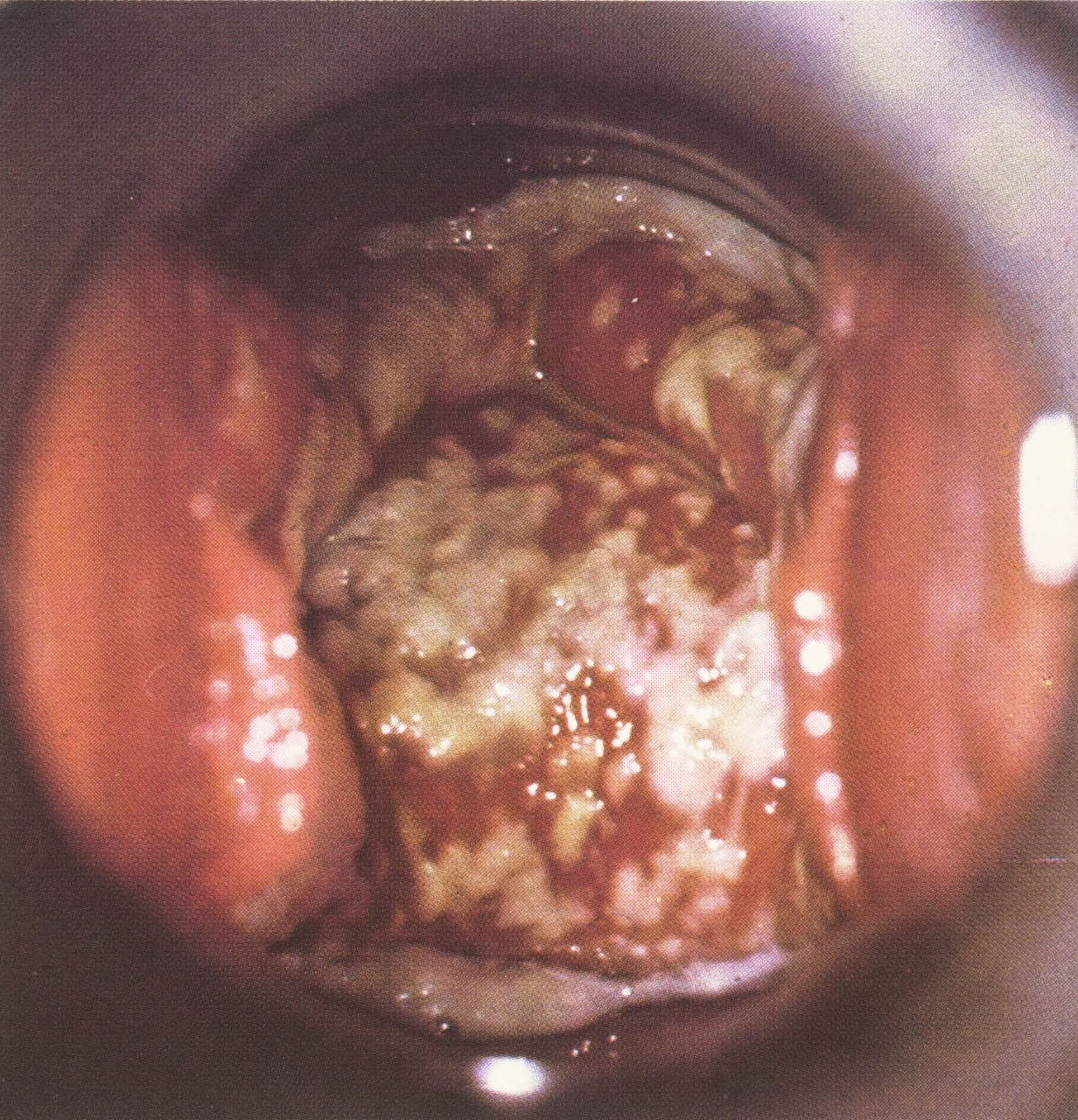 1. Wat is dit? 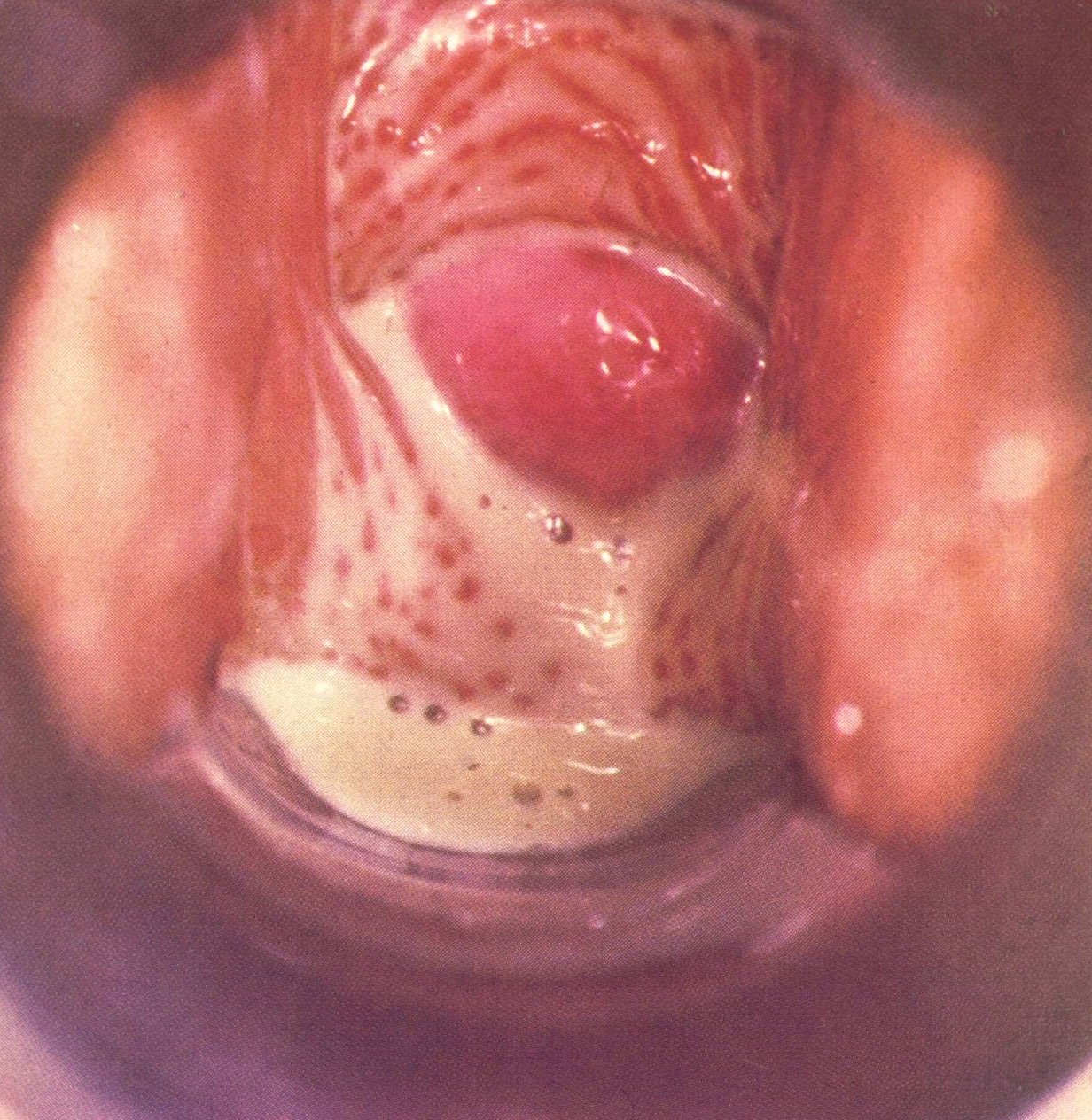 Candida (witte, brokkelige afscheiding)Trichomonas vaginitis Chlamydia Bacteriële vaginose 2. Wat is dit? Chlamydia Trichomonas vaginitis (geelgroene afscheiding, “colpitis mascularis” = aardbeiaspect van de vaginawand)Bacteriële vaginose Neisseria gonorrhoeae3. Behandeling van chlamydia Benzathine benzylpenicilline (syfilis)Metronidazol (trichomonas)Ceftriaxone (N. gonorrhoeae)Azitromycine (eerste keuze = doxycycline, maar aitromycine kan ook) 4. Diabetes is een voorbeschikkende factor tot het ontwikkelen van een vaginale infectie door: Candida albicans (commensale flora gaat overheersen bij diabetes) Chlamydia trachomatis (SOA)Gardnerella vaginalis (anaëroob organisme dat bacteriële vaginose veroorzaakt)N. gonorrhoeae (SOA)Trichomonas vaginalis (SOA)5. Vrouw heeft antibiotica gekregen voor een luchtweginfectie. Een week later klaagt ze van vulvaire jeuk. Bij KO zie je een rode, geïrriteerde huid en witte brokkelige uitscheiding. Wat is je volgende stap in de kliniek? Direct antimycoticum voorschrijven Direct microscopisch onderzoek doen van het secreet (klacht van vaginale afscheiding vereist altijd onderzoek: druppels op saline- en KOH preparaat  beoordelen onder een microscoop)Direct bloedname voor serologie bepaling Klinische diagnose stellen van candida en wachten op een spontane remissie (candida moet je behandelen als er klachten zijn)6. Wat is een kenmerk van bacteriële vaginose? Brokkelig witverlies (candida)Lage pH (candida)Ruikt naar rotte vis Geurloos (candida)Cervix1. Wat is juist in verband met cervicale ectopie?Ectopie komt meer voor dan erosieEctopie wordt behandeld met topische CS (enkel behandelen indien meerdere malen cervicitis)Ectopie verdwijnt bij zwangerschap en anticonceptie (wordt meer)Ectopie is abnormaal op fertiele leeftijd, maar frequent na de menopauze (omgekeerd)2. Wat is juist in verband met ectopie en erosie? Erosie is premaligne en ectopie is benigne Beide zijn benigne, maar ectopie tijdens de menopauze is abnormaal en premaligne Beide zijn benigne Beide zijn premaligne3. Wat zie je op deze foto van de cervix? 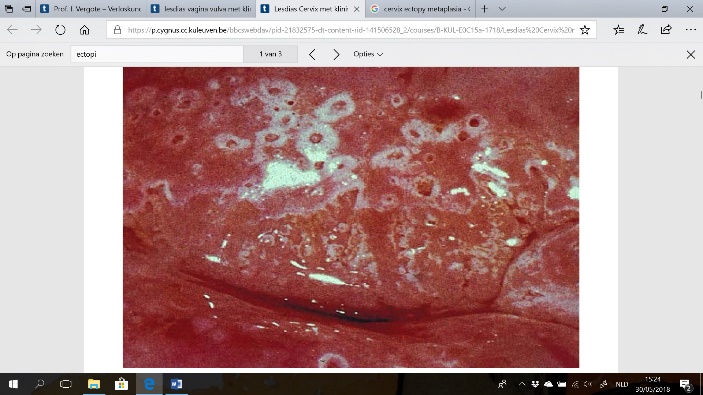 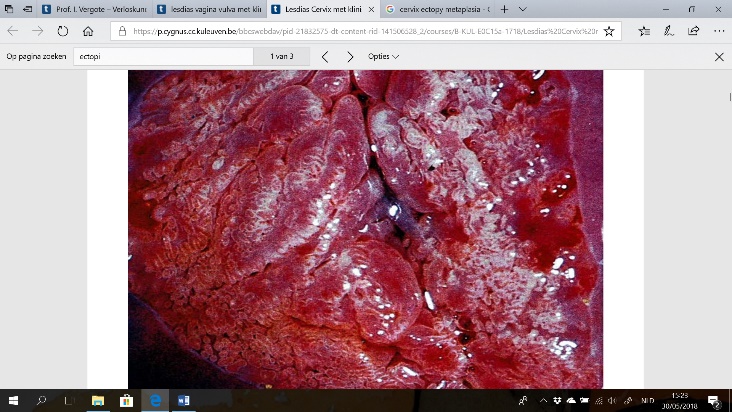 Ectopie met metaplasie LSIL HSIL Cervixcarcinoom CIN 4. Welk van de volgende stellingen is correct voor het cervixcarcinoom? Wordt meestal veroorzaakt door infectie met HSV type 2 (HPV 16 of 18)Komt minder voor bij patiënten die orale contraceptie gebruiken (OCO’s verhogen risico)Komt vaker voor bij patiënten die een IUCD dragenKomt vaker voor bij vrouwen met een late menopauze (cervixcarcinoma is niet gerelateerd aan oestrogeen, endometriumcarcinoma wel) Komt vaker voor na een niertransplantatie (verlaagde weerstand vergroot het risico) 5. Vrouw van 60 jaar laat voor het eerst een uitstrijkje nemen. Resultaat komt terug als ASCUS. Wanneer laat je ze terugkomen voor een volgend uitstrijkje? Na 3 maanden Na 6 maanden Na 1 jaar (je moet HPV DNA bepalen en indien positief  colposcopie, dat is hier geen optie dus er vanuitgaande dat HPV DNA negatief is, laat je ze na 1 jaar terugkomen) Na 3 jaar 6. Een uitstrijkje met als resultaat AGC minimale atypie. Wat doe je nu?Herhalen na 3 maanden Herhalen na 6 maanden Herhalen na 1 jaar Colposcopie en biopsie (en indien biopsie normaal  na 6 maanden uitstrijkje herhalen)7. Hoeveel procent reduceert het HPV vaccin tegen type 16 en 18 het voorkomen van ASCUS? 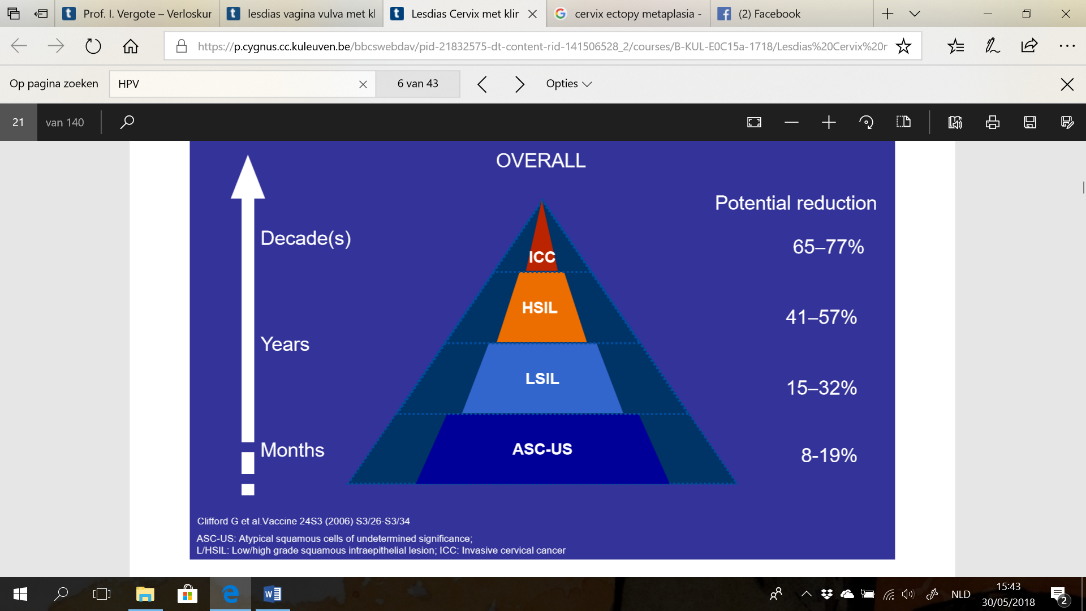 10% 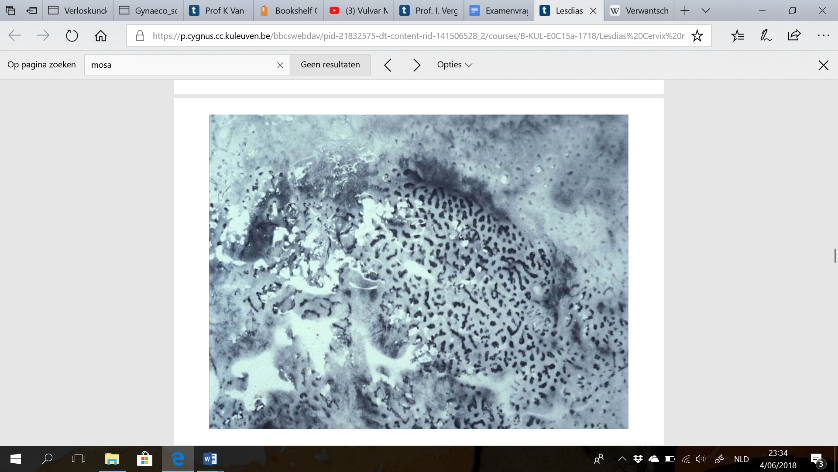 80%60%40%20% 8. Wat is dit? Punctuatie bij CIN Mosaïcisme bij CIN Koilocytose bij HPV-infectie Normaal uitzicht van de cervix9. Een 30-jarige vrouw wordt gediagnosticeerd met cervixcarcinoom via diagnostische conisatie. Er is <2 mm infiltratie en geen aanwijzingen voor lymfevatinvasie. Wat doe je nu? Afwachtend beleid (stadium Ia1, dus conisatie kan therapeutisch zijn indien de vrouw nog een kinderwens heeft) Totale hysterectomie (kan en is zeker effectief, maar is drastische en deze vrouw wil misschien nog kinderen)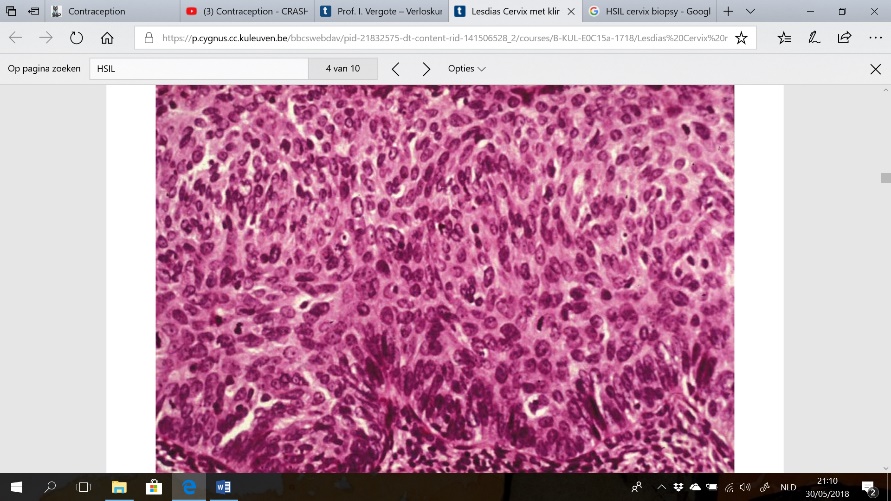 Wertheim-Meigs zonder lymfadenectomieWertheim-Meigs met lymfadenectomie10. Wat zie je op deze biopsie van een uitstrijkje?Cervixcarcinoom LSIL HSIL (alles CIN2 of hoger = HSIL)Condyloom11. Uitstrijkje komt terug met LSIL. Wat ga je nu doen? Diagnostische conisatieCryoablatie Een nieuw uitstrijkje afnemen na 1 jaar Een nieuw uitstrijkje afnemen na 6 maanden 12.Met hoeveel procent doet de HPV vaccinatie de incidentie van condylomata accuminata dalen? 0%30%80%90%100%13. Wat is juist met betrekking tot HPV toekomstperspectieven? Cervix uitstrijkje zal kunnen vervangen worden door HPV screening bij 20-30-jarigen Cervix uitstrijkje zal kunnen vervangen worden door HPV screening bij 40-50-jarigen (in de nabije toekomst HPV testing van 30 tot 60 jaar om de 5 jaar, met cervixcytologie op 25 en 26 jaar)Cervix uitstrijkje zal nooit vervangen kunnen worden door HPV screening HPV screening zou vaker moeten gebeuren dan cervix uitstrijkje indien dit in de toekomst gebeurd 14. Vrouw van 25 jaar heeft een ASCUS op cervixuitstrijkje. De HPV test is + voor hoog risico HPV. Wat is de volgende stap? Nieuw uitstrijkje na 1 jaarNieuw uitstrijkje na 3 jaarColposcopie + biopsieConisatieNieuw uitstrijkje na 6 maanden15. Je doet een uitstrijkje en ziet ASCUS. Wat doe je vervolgens?Nieuw uitstrijkje na een jaar Nieuw uitstrijkje na 3 jaar Testen op HPV DNA Colposcopie en biopsie 16. Welk type HPV veroorzaakt meest carcinoom bij CIN?616 (50%)18 (18%)3334Endometrium 1. Een vrouw met endometriumcarcinoom onder de 35 jaar heeft een hoger risico op: Borstkanker Colonkanker (indien pre-menopausaal endometrium-Ca  denk aan anovulatoire cycli of Lynch syndroom = Heriditary Non Polyposis Colorectal Cancer/HNPCC) PancreaskankerMaagkanker Ovariumkanker 2. Endometriumcarcinoom, FIGO Ia (geen invasie en infiltratie <1/2e van myometrium). Wat is de nabehandeling? Niets (stadium Ia: enkel chirurgie voldoende = HT + BOS)Paclitaxel/carboplatinum 6x + pelvische RT (pas vanaf Ib met positieve pelvische lymfeklier)Paclitaxel/carboplatinum 6x Paclitaxel/carboplatinum 6x + pelvische en para-aortale RT (bij groei door serosa en/of macroscopische ingroei in adnexen)3. Vrouw van 62 jaar heeft een hysterectomie ondergaan voor een endometriumcarcinoom (FIGO Ia). Ze heeft nooit een nabehandeling moeten krijgen. Wanneer moet zij haar eerste vaginakoepeluitstrijkje krijgen? Om de 3 maanden (opvolging bestaat uit KO en cytologie van de vagina, de eerste 2 jaar moet dit om de 3 maanden) Om de 6 maanden Jaarlijks Om de 2 jaar 4. Een patiënte presenteert zich met postmenopauzaal bloedverlies sinds 2 maanden. Er is geen pijn. Het klinisch gynaecologisch onderzoek is normaal. De transvaginale echografie toont een endometrium met dubbelzijdig gemeten dikte van 8 mm. Wat is het beste initieel beleid? Conservatief beleid Endometriumbiopsie, bv. pipelle de Cornier (postmenopausaal bloedverlies moet altijd onderzocht worden = endometrium-Ca tot het tegendeel bewezen is!  histologisch onderzoek van een biopsie nodig) Endometriumresectie Hysterectomie Kernspintomografie (KST) = MRI van het klein bekken 5. Wat is het percentage patiënten met endometriumkanker dat zich in stadium I bevindt? 13%33%53%73%93%6. Vrouw van 30 jaar met de diagnose van Asherman syndroom. Wat is de meest waarschijnlijke oorzaak hiervan aan de hand van deze anamnese? Chlamydia infectieEndometrioseEndometrium ablatie (vaak iatrogene oorzaak: ablatie of D+C, bijvoorbeeld voor een abortus) Salpingectomie 7. Een vrouw van middelbare leeftijd heeft endometriumhyperplasie. Wat kan hiervan de oorzaak zijn? Granulosacel tumor (E-producerende ovariële tumor)Postmenopausale hormoonsubstitutietherapie met E en P (wel bij toediening van E zonder P)Endometriose Oligomenorroe (hyperplasie wordt veroorzaakt door een overmaat aan E, je verwacht dan eerder metrorragie of menorragie) 8. Een vrouw van postmenopauze leeftijd met complexe hyperplasie. Welke therapie stel je voor? Medroxyprogesteron acetaat (je wil P geven om de overmaat aan E te onderdrukken  dus P gedurende de 2e helft van de cyclus gedurende 6 maanden of Mirena spiraal)Hysterectomie (zou kunnen, want in uitgebreide gevallen is dit soms nodig en ze is postmenopausaal. Maar de eerstelijnstherapie voor complexe (niet-atypische!) hyperplasie bestaat uit medicatie)EE TibololEstradiol9. Vrouw met endometrium carcinoma stadium Ib. Welke behandeling?Hysterectomie + BSO + cytologie peritoneaal spoelvocht Hysterectomie + BSO + cytologie peritoneaal spoelvocht + lymfadenectomie (vanaf stadium Ib doe je dit!  dan onderzoek van de klieren die je hebt weggenomen en op basis daarvan kiezen voor adjuvante therapie) Radiotherapie Radiotherapie en intern radiotherapie 10. Wat gebruik je voor een biopsie van het endometrium?Novak curette (verouderd)Pipelle de Cornier (ambulante ingreep, instrumentje creëert een vacuüm en zuigt een beetje endometrium op) Hysteroscopie Punctie onder begeleiding van een vaginale echo 11. Vrouw heeft menorragie en metrorragie. Haar menstruatie duurt 7 dagen, met de eerste 3 dagen ferme klonters. Dat is nu al 3 maanden zo. Je laat naar haar endometrium kijken en er wordt complexe hyperplasie gevonden. Wat doe je?Endometriumablatie (mogelijk, maar niet eerste keuze)Hysterectomie (mogelijk, maar niet eerste keuze)IUCD (je wil dat ze P krijgt en dat kan je bijvoorbeeld doen met een Mirena-spiraal)COC (niet aangewezen bij hyperplasie door de combinatie met E) Myometrium 1. Een Congolese vrouw van 33 jaar komt op consultatie. Ze heeft een Mirenaspiraal. Bij gynaecologisch onderzoek is haar uterus niet pijnlijk en voelbaar tot aan navel. Wat is de meest waarschijnlijke oorzaak?Acute urineretentie (zou pijn in de onderbuik geven en mictiedrang)Zwangerschap van 22 weken (zeer kleine kans met Mirenaspiraal)Uterusfibromen (vaak asymptomatisch, dus niet pijnlijk, frequenter bij zwarte ras, Mirena is therapeutisch dus die heeft ze misschien laten plaatsen omdat ze daarvoor last had van abnormale bloedingen) Ovarieel abces (infectieus, dus gaat gepaard met pijn) Myosarcoma (zeldzaam! Wel aan denken als er een snelle toename is in uterusgroei) 2. Een vrouw van 40 jaar komt voor een operatie aan haar been. Bij het ontsmetten merk je een nodulaire uterus tot aan de navel. Ze vertelt je dat ze 3 weken geleden haar regels heeft gehad en dat haar cyclus regelmatig is. Wat is de meest waarschijnlijke oorzaak?Acute urineretentie Zwangerschap van 22 wekenUterusfibromen (vanaf dat de vraagstelling zo is dat de vrouw nergens last van blijkt te hebben, maar de uterus wel wat abnormaal is  fibroom = vaak asymptomatisch!) Ovarieel abcesMyosarcoma3. Vrouw met menorragieën en een submuceus myoom. Echo had enkel goedaardige tekens. Wat is de behandeling? Laparoscopische myomectomieTransvaginale hysterectomieAbdominale hysterectomie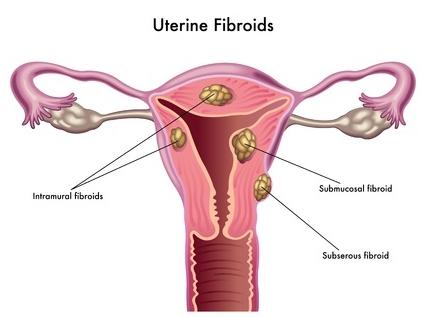 Hysteroscopische myomectomie (hysteroscopische technieken genieten de voorkeur)Geen behandelingOvariële tumoren1. Wat is de 5-jaars overleving van iemand met een ovariumcarcinoma stadium I 20%40%60%80% (maar slechts in 24% zo vroeg ontdekt, dus mortaliteit ligt hoger  SILENT KILLER)99%2. Wat is dit? Dermoïdcyste (= teratoom  tumor die kraakbeen, haar, tanden,… bevat indien matuur // meestal asymptomatisch bij jonge meisjes)Granulosacel tumorCorpus luteumcyste Mola hydatiformis) 3. Meisje met acute buikpijn die uitstraalt tot aan de knie. Wat is de meest waarschijnlijke diagnose? Ruptuur cyste (relatief zeldzame complicatie, minder uitgesproken beeld dan een torsie)Torsie ovarium Infectie van een cyste (komt voornamelijk voor na torsie, minder acuut en scherp beeld)Appendicitis4. Meisje met acute buikpijn die uitstraalt tot aan de knie. Je vermoedt een torsie ovarium. Je bent spoedarts. Wat doe je? SpoedlaparatomieLaparoscopie (indien bevestiging van torsie ovarium  urgente laparoscopie en/of laparotomie met inspectie en eventueel verwijdering van de betrokken adnex of cyste)Spoedecho (snelle diagnose om ovariële functie te vrijwaren  afwezigheid dopplerflow is diagnostisch, maar aanwezigheid sluit niet uit  hierna meteen laparoscopie)Pijnstillers en observatie 5. Je voelt een adnexiële massa en op echo zie je een unilaterale cyste met allemaal streepjes. Wat is dit? Folliculaire cyste (volledig anechoïsch) Corpus luteum cyste (niet volledig anechoïsch, maar lijkt eerder ‘gesepteerd’ door hemorragisch aspect) Ovariumcarcinoom (frequent bilateraal)Dermoïdcyste (akoestische schaduw of ‘streepjes’ op echo = haartjes  teratoom)6. Je voelt een adnexiële massa en op echo zie je een unilaterale cyste met allemaal streepjes. Wat ga je nu doen? Cyste verwijderen (laparoscopisch verwijderen, liefst met behoud van het ovarieel kapsel)USO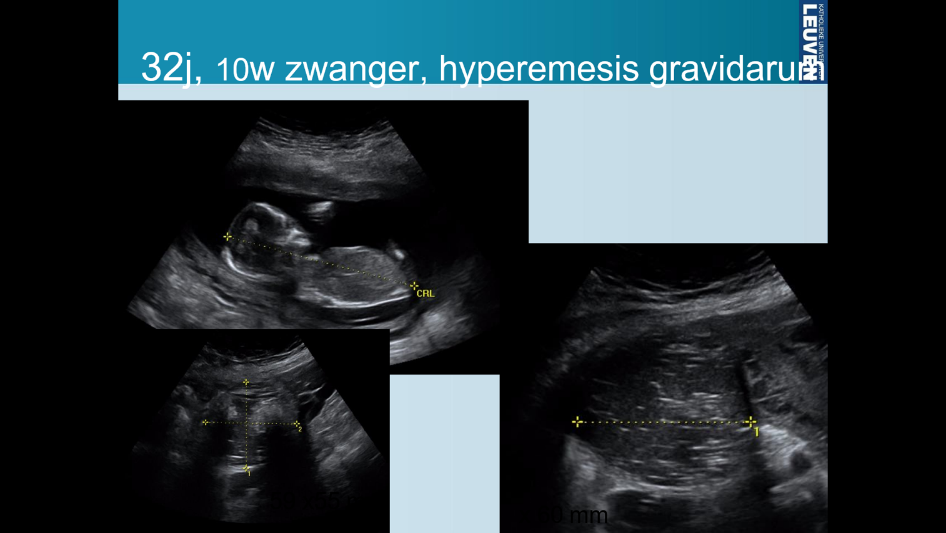 BSO Afwachten 7. Kenmerkend voor een adnexiëel teratoma op een computertomografie (CT) is de aanwezigheid van: Bloed Vet (of verkalking)Necrose VochtEtter 8. Indien het echografisch onderzoek bij een premenopausale vrouw met een ovariële massa en een normaal CA125 geen correcte differentiatie tussen benigne en maligne etiologie toelaat, is het beste beeldvormende niet-invasieve tweedelijnsonderzoek een: CTMRI (echo = 1e lijn, indien inconclusief  MRI // bij PREmenopausale vrouw)PET-CT RX angiografie PET 9. Wanneer tijdens beeldvorming een vaste adnexiële massa in combinatie met een hydrothorax en ascites voorkomt denken we in de eerste plaats aan een: Cervixtumor Corpus luteumcyste (ook “ascites” mogelijk: peritoneale vloeistof)Endometriosis Ectopische zwangerschap Ovariële tumor (ascites = ovariumcarcinom until proven otherwise // ook vaste massa = verdacht voor maligne stadium // pleuravocht wijst op meta’s op afstand)10. Ovariumcarcinoom metastaseert het vaakst naar:Abdominale zijde diafragma (intraperitoneale metastasering  verstopping van het lymfenetwerk aldaar geeft ascites)TestesLeverPancreasLong (choriocarcinoma metastaseert het vaakst naar de long)11. Bij een 19-jarige vrouw wordt toevallig een ovariumcyste gevonden. De diameter is 6cm. Er zijn een zevental papillaire letsels op de binnenwand. Een CT-grafisch onderzoek toont geen andere letsels. Welk beleid is het beste?Punctie van de cyste voor cytologisch onderzoekLaparoscopie met biopsie van een papillaire structuur Conservatief beleid met opvolging van serum CA125Conservatief beleid met echografische opvolgingAdnexectomie (= borderline tumor  ‘serous micropapillary carcinoma’ // chemo-ongevoelig!  
bij kinderwens: USO + stadiëring, indien geen kinderwens: TAH + BOS + stadiëring)12. Een vrouw heeft uitgebreide chirurgie ondergaan voor een ovariumcarcinoom links. Nu werd in dit ovarium een borderline maligne mucineus carcinoom gevonden beperkt tot het ovarium. Welke behandeling? Carboplatinum/paclitaxel + avastine (mucineuze tumoren worden niet gegradeerd en krijgen enkel chemotherapie indien invasieve groei!)Carboplatinum/paclitacelFollow up met opvolgen tumormarker + echografie (sereuze tumor die beperkt was tot het ovarium wordt meest frequent opgevolgd door een mucineuze tumor // moet je hier dan niets aan doen?)Wegname rechter ovarium + pelvische lymfadenectomie (tumor zit links MAAR: de therapie voor een bordeline ovariumtumor  is BILATERALE salpingo-oöpharectomie, indien geen kinderwens is // in boek staat wel letterlijk “zonder lymfadenectomie”…)13. Welke adnexiële tumor is het meest waarschijnlijk kwaadaardig op radiologie? 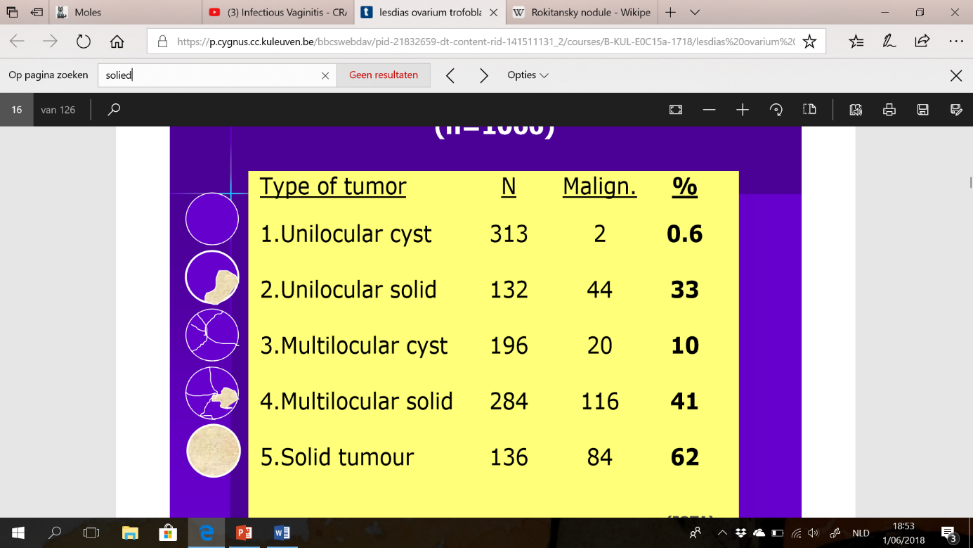 UniloculairUniloculair + vast weefsel deelMultiloculair + vast weefsel deelVolledig solied weefselMultiloculair14. Hoe ga je een teratoom chirurgisch behandelen? Cystectomie (laparoscopisch // indien het gaat om een matuur teratoom)OvariëctomieSalpingo-ovariëctomie (indien het gaat om een immatuur teratoom)Bilaterale salpingo-ovariëctomie15. Behandeling stadium IV ovariumcarcinoom?Debulking chirurgie met nadien chemotherapieNeo-adjuvante chemo met daarna debulking chirurgie (bij zeer vergevorderde stadia kan eerst neo-adjuvante chemo gedaan worden om het weg te snijden letsel zo klein mogelijk te maken. Bij stadium IV tumoren wordt beter gestart met neo-adjuvante chemotherapie en wordt een interval debulking uitgevoerd na 3 van de 6 chemotherapie cycli)Radiochemotherapie en debulking chirurgieRadiotherapiePalliatief16. Wat is het percentage van ovariumcarcinoma dat wordt gevonden in stadium I? 10%25 %40 %55 %70 %17. Wat is fout voor een ovariumcyste met 5 papillaire letsels? Dit is een indicatie voor een adnexectomie Een punctie in de cyste geeft je meer info voor diagnose (sowieso geen punctie doen  kans om maligne cellen te verspreiden!) Dit is soms een indicatie voor een BSO (indien de vrouw geen kinderwens meer heeft)Dit is een benigne tumor (borderline tumor  micropapillair sereuze componenten)18. Een meisje van 20 jaar presenteert met een mobiele adnexiële massa. Op echo zie je een niet-functionele cyste. Wat is dit? Endometriose cyste (ik zou hier voor gaan omdat dat een homogener uitzicht heeft en ze niks zeggen over aspect)Folliculaire cyste (is functioneel)Dermoïd cyste (zou kunnen, maar komt eerder voor in nog jonger meisje)Ovariumcarcinoom (zeldzaam zo jong en bovendien vaste massa)19. Welke chemotherapie geef je bij een stage IV ovariumcarcinoom? Paclitaxel + carboplatinum + bevacizumab (vanaf stadium II: altijd carboplatinum en paclitaxel // vanaf stadium IV: bevacizumab = VGEF-inhibitor toevoegen)Paclitaxel + carboplatinum + tamoxifenPaclitaxel + carboplatinum + trastuzumab Paclitaxel + carboplatinum + tamoxifen20. Wat hoort niet bij maligne? Akoustische schaduwen Meer dan 4 papillaire letsels Solide tumor Vasularisatie graad 421. Een meisje van 21 jaar heeft een borderline ovarium tumor. Haar grootmoeder had een borstcarcinoom op 73-jarige leeftijd. Wat doe je? BRCA screening (ovariumcarcinoom komt zelden voor <40 jaar bij BRCA1 en <50 jaar bij BRCA2, dus een ovariumcarcinoom op jonge leeftijd duidt niet noodzakelijk op een BRCA mutatie!)CHEK2 screeningMicrosatelliet screeningGeen screening (want slechts 1 familielid met kanker, niet 1e-graadsfamilie, borstkanker pas na 70 jaar) 22. Wat is de basis chemotherapie bij ovariumcarcinoom? CyclofosfamidePaclitaxel (wordt bij carboplatinum gevoegd vanaf stadium II) Carboplatinum (wordt single gegeven in stadium I) Methotrexaat (bij mola)23. Er wordt een tumor gevonden in het ovarium. In het bloed vind je geen bèta-HCG maar wel een stijging van alfa-foëtoproteine gestegen. Wat is dit?Dermoïd cyste Partiële molaEndodermale sinus tumor (= yolk sack tumor  unilateraal, AFP als merker)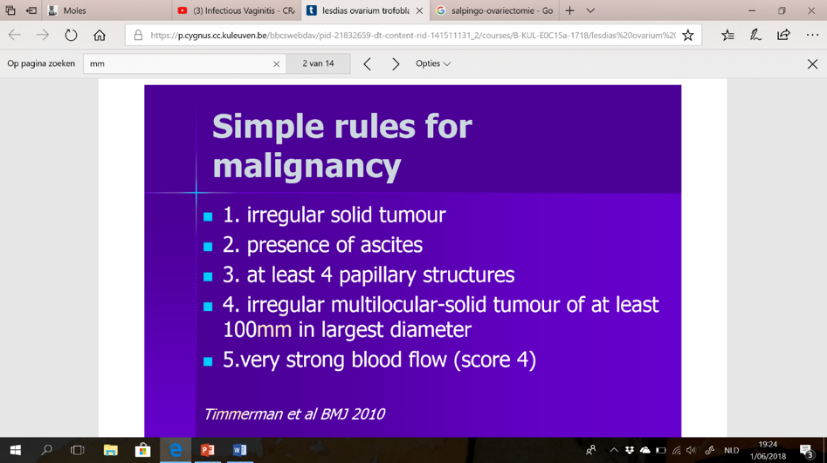 Embryonaal carcinoom (zeer zeldzaam)24. Een vrouw heeft een ovariële massa. Wat verontrust je het meest? Multiloculair 90 mm diameter (>100 mm diameter  maligne)Akoestische schaduwSterke bloodflow (color score 4)Een vaste component van 5 mm diameter (vaste component tot 7 mm diameter = benigne)25. Er wordt een tumor gevonden in het ovarium. Er zijn geen meta’s gezien. Uiteindelijk wordt er een USO gedaan en op biopsie lijkt het een dysgerminoom te zijn. Wat doe je vervolgens?Contralaterale ovariëctomieContralaterale ovariëctomie met lymfadenectomieContralaterale ovariëctomie en chemoNiets (afwachten omdat bij recidief chemo effectief is)Chemotherapie (“door de extreme gevoeligheid voor chemotherapie is unilaterale adnexectomie bijna steeds voldoende. Zelfs in vergevorderde stadia is het meestal niet noodzakelijk om beide ovaria te verwijderen”)  26. Je hebt een sereus ovariumcarcinoom waarbij 2 van de 25 lymfeklieren positief zijn. De tumor is 13 cm groot. Alles wordt chirurgisch weggenomen. Wat is de nabehandeling? BekkenbestralingBekkenbestraling + chemoChemo (positieve lymfeklieren maakt het ineens stadium III  indien bij stadium III of IV alle tumoren volledig kunnen verwijderd worden, verbetert de prognose wanneer een ‘debulking’ chirurgie wordt toegepast, zoals gebeurt in deze casus // nadien dienen microscopische resten verwijderd te worden met chemo)Niets27. Welke tumormerker past bij welk type carcinoom? CA15 bij endometriumcarcinoom (SCC bij plaatepitheelcarcinoom, CA125 bij adenocarcinoom)CA125 bij ovariumcarcinoom LDH bij endodermale sinus tumor (bij dysgerminoom)AFP bij complete mola (bèta-HCG)28. Welke stelling is fout? CT abdomen-thorax wordt gebruikt voor staging van adnexiële massa’sEchografie is het eerstelijnsonderzoek bij het voelen van een pelviene massa RX abdomen-thorax wordt gebruikt voor staging van adnexiële massa’sMRI wordt soms gebruikt voor staging van adnexiële massa’s in premenopausale vrouwen (indien niet eenduidige echografische bevindingen)29. Welke stelling is juist in verband met teratomen? Immature tumoren zijn benigne (maligne, maar wel gevoelig aan chemo  R/ USO + chemo)Een Rokitansky nodulus komt voor bij dermoïd cysten Mature teratomen komen frequent post-menopausaal voor (zeldzaam post-menopausaal, 2/3e bij meisjes <15 jaar)Het vinden van tanden, haar, talg… in een teratoom maakt de prognose slechter (dit betekent dat het om een matuur teratoom gaat  benigne)Vulva en vagina1. Behandeling van condylomata accuminata? Imiquimod (immunomodulator, lokaal aan te brengen)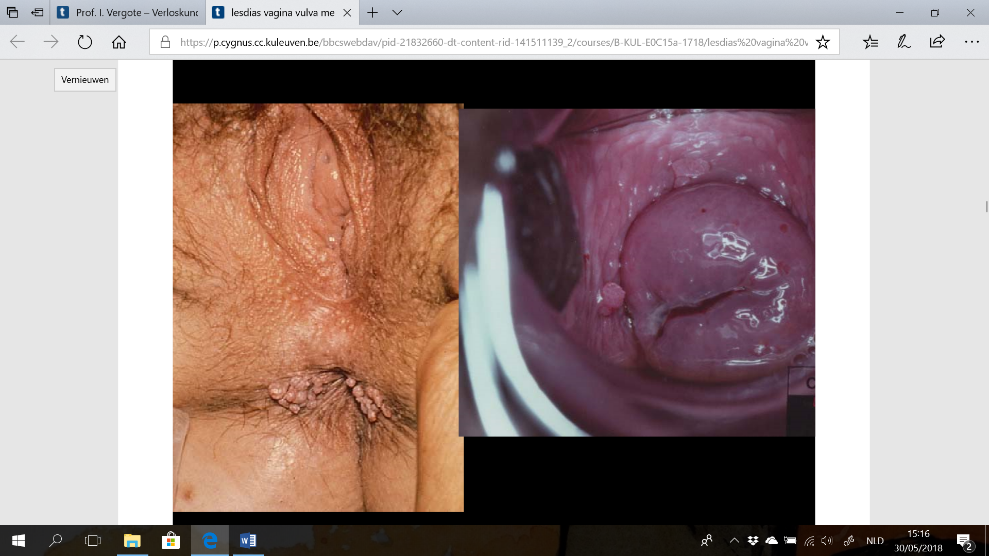 AcyclovirHPV-vaccinatie (preventief, geen behandeling) Metronidazole 2. Wat is dit?CandidaCervix carcinoomCondylomata accuminata (wratjes met donkere verkleuring, kunnen ook ter hoogte van cervix en anus voorkomen) PoliepTrichomonas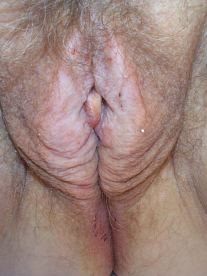 3. Wat is dit? Vulvair uitdrogingseczeem (belangrijke DD, maar deze foto is zeer typisch voor Lichen)Lichen sclerosus et atroficus (verschrompeling en verdroging, dunne perkamenthuid, wit, geen haargroei)Squameuze hyperplasie (wit verheven letseltje) 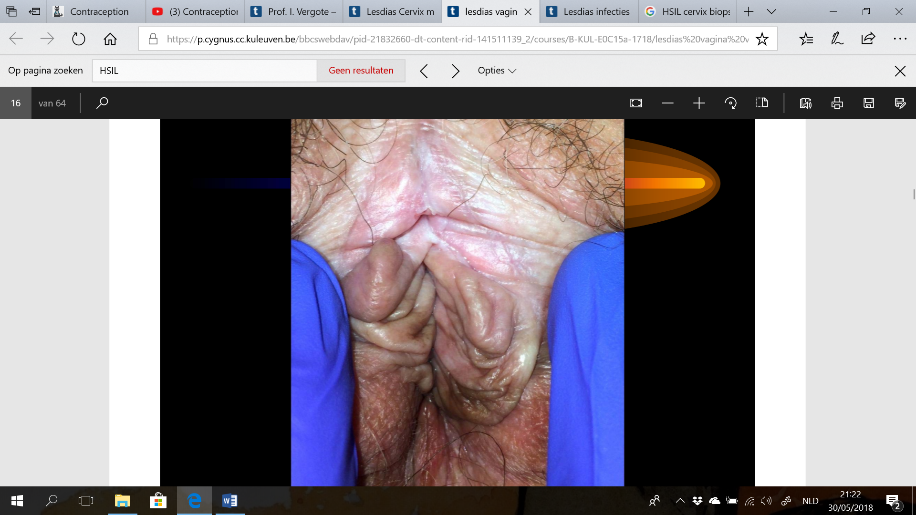 Condylomata accuminata (donkergekleurde wratjes)4. Behandeling van Lichen sclerosus et atroficus Sterke corticoïd creme (betamethasone)Zwakkere corticoïd creme (bij squameuze hyperplasie)Niets Corticosteroïden per os5. Vrouw van +70 presenteert met vaginale atrofie, verlies van beharing en secundaire krabletsels. Wat is dit? Lichen sclerosus et atroficusLichen simplexPsoriasisVIN 6.  Vulvacarcinoom, 3cm groot en 2mm infiltratie, lateraal gelegen (1,5cm van de middellijn). Wat is de behandeling? Brede excisie hemivulvectomie met unilaterale sentinel (stadium Ib lateraal  en indien sentinel positief: ipsilaterale en contralaterale inguinofemorale lymfadenectomie)Hemivulvectomie met lymfadenectomie Totale vulvectomie met bilaterale inguinale klierresectie (bij multifocaal stadium I of >4 cm of stadium IIIBrede excisie met bilaterale sentinel (unilaterale sentinel)7. Belangrijkste oorzaak Vulvaire Intra-epitheliale Neoplasieën (gewone type) Lichen sclerosus et atroficus (VIN gedifferentieerde type = Lichen sclerosus et atroficus of carcinoom, oud) Herhaaldelijke infecties HPV (VIN gewone type = HPV, jong, wratten, multifocaal)Herpes SimplexTrofoblastische aandoeningen 1. Hoe ga je een mola opvolgen? Dagelijks hCG Wekelijks hCG (wekelijks tot 3x normale norm  dan maandelijks gedurende 6 maanden) Maandelijk hCGNiet 2. Welke stelling is juist in verband met een mola?Is altijd zonder embryonaal weefsel (soms wel foetaal weefsel bij partiële mola)Komt meeste voor in West-Europa en Amerika  (frequenter in Azië)Komt voor bij 1/2000 zwangerschappen De partiële mola heeft een androgene oorsprong (volledige mola heeft een androgene oorsprong  expulsie van de vrouwelijke pronucleus en endoreduplicatie van vaderlijke chromosomen of dispermie) 3. Welk hormoon ga je opvolgen bij een mola hydatidosa?Bèta-hCGOestrogeen AFPAMH4. Hoe frequent komt een mola hydatidosa voor in West-Europa? 1/20 zwangerschappen 1/2001/20001/200001/200000Anticonceptie 1. De meeste concepties met een condoom gebeuren door:ScheurInconsistent gebruik (bv. in combinatie met de kalendermethode, waarbij dus niet altijd met condoom gevreeën wordt) Incorrect gebruikFabricagefoutGelijktijdig gebruik van een glijmiddel2. Vrouw van 30 jaar met 3 kinderen. Gisteren is het condoom gescheurd. Wat moet ze doen als bijkomende bescherming tegen zwangerschap.Mifepriston 1500 (Mifepriston in lage dosis werd vroeger gebruikt als emergency contraception, maar is nu in België niet meer beschikbaar // hoge dosis wel nog beschikbaar voor AAP) Mifepriston 2x750Koperspiraaltje (een Cu-IUCD geplaatst binnen de 120u = 5 dagen na de coïtus is de meest werkzame manier, ongeacht de cyclusdag en BMI)LNG 2 tabletten van 0,75 mg met 12u tussen (vroeger, maar nu is 1 tablet van 1,5 mg voldoende)3. Meisje met CIN1 komt met een vraag rond anticonceptie. Wat ga je haar aanraden? COC (verhoging van het risico op cervixcarcinoma x2 na 5 jaar pil en 2x meer kans om te sterven aan cervixcarcinoma)Natuurlijke familieplanning (niet effectief genoeg)IUCD (effectief, geen hoger risico op kanker // indien Nuvaring een optie zou zijn, dan deze kiezen  nog een jong meisje, wil misschien nog kinderen en dan moet ze dat IUCD niet vroegtijdig laten wegnemen) Progestagenen alleen 4. Meisje met diabetes komt met een vraag rond anticonceptie. Wat ga je haar aanraden? Enkel progestagenen (hoge dosis progestagenen geeft metabole wijzigingen en gewichtstoename) COC (effect op insulinesensitiviteit, maar niet klinisch relevant. Maar ring heeft geen effect, dus deze aanraden en dan aan haar de keuze laten)Nuvaring (geen effect op diabetes)Evra-patch (iets meer algemene nevenwerkingen dan de pil bij eerste gebruik, en lokale huidreacties zorgen voor minder adherence)5. Welke anticonceptiemethode is het werkzaamst om het aantal bloedingsdagen per jaar te verminderen? Desogestrel 75 µg/dag (= POP  variabel onvoorspelbaar bloedingspatroon, enkel minder bloedingsdagen bij zogende vrouwen)Etonogestrel subcutaan staafje (= progestageenstaafje  kan amenorroe (14-21%) maar kan ook frequenter of langduriger worden)DMPA (= prikpil met P  na 1 jaar meestal amenorroe (90%) maar voordien feller)Koperbevattend IUCD met 375 mm koper ( overvloedigere en langdurigere menses)Levonorgestrelbevattend IUCD (= progestageenbevattend  soms amenorroe na 1 jaar gebruik)Trifasische orale contraceptiva (= geen standaard COC en geen voordelen aangetoond van een niet-monofasische pil)6. Een vriendin belt je vandaag om 21u30 met de boodschap dat zij gisteren de inname van haar eerste pil is vergeten. Zij gebruikt een derde generatiepil (Desorelle 30 = niet anti-androgeen) en neemt ze gewoonlijk ’s avonds in. Je vraagt of ze recent seks gehad heeft en ze zegt “Ja eergisteren”. “Ben ik nu veilig?”, vraagt ze jou vervolgens. Uw advies? Start nu gewoon met de pil Start nu met de pil en gebruik bij seks gedurende de volgende 7 dagen ook een condoom (ze moet de vergeten pil inhalen, dus pil van gisteren én vandaag innemen)Neem nu de pil van gisteren en vandaag in (dit is correct indien vergeten op dag 8 tot 14)Neem nu de pil van gisteren en vandaag in en gebruik bij seks gedurende de volgende 7 dagen ook een condoom (correct bij dag 1-7 van de pilstrip indien ze seks had MET condoom)Neem nu de pil van gisteren en vandaag in, gebruik bij seks gedurende de volgende 7 dagen ook een condoom, en neem tevens de noodpil zo snel mogelijk in (correct voor dag 1-7 van de pilstrip: pil >12u vergeten  seks gehad zonder condoom <7 dagen geleden  pil van gisteren en vandaag innemen + noodpil + gedurende volgende 7 dagen geen seks tenzij met condoom // er is niets gezegd over in welke week ze van haar pilstrip zit, maar best dan de optie kiezen die het zeker voor het onzeker neemt)7. Welke van de volgende aanbevelingen maakt deel uit van een begeleide natuurlijke familieplanning? Coïtus interruptus vanaf dag 10 van de cyclus Coïtus vermijden tussen dag 10 en dag 20 van de cyclus Condoomgebruik vanaf dag 10 van de cyclus (≠ natuurlijk)Dagelijkse evaluatie van de cervix en mucorroe (vruchtbare periode = eerste dag van rekbaar sluim – 3 dagen na de laatste dag van rekbaar sluim) Dagelijkse meting van de avondlijke temperatuur (’s ochtends meten na nachtrust van ≥6u zonder op te staan)8. Een 23-jarige vrouw consulteert met de vraag naar postcoïtale anticonceptie omwille van een gescheurd condoom. Zij weet niet dat de noodpil vrij verkrijgbaar is in apotheken. Uit de gynaecologische voorgeschiedenis weerhoudt u één AAP, en een cyclus tussen 28 en 35 dagen. Er is helemaal geen zwangerschapswens. Er is ook regelmatig wat afscheiding, dus u neemt een Chlamydia kweek, die achteraf positief blijkt te zijn. U schrijft de noodpil voor en geeft de patiënte een afspraak na één week. Na één week zou een goede keuze zijn als anticonceptie op lange termijn: Condoomgebruik combineren met een vaginaal spermicide (niet efficiënt genoeg) Een levonorgestrelbevattend IUCD (chlamydia is geen absolute contra-indicatie, maar er is wel een verhoogd risico op infecties 3 weken na plaatsing en het feit dat ze zo duidelijk zeggen dat ze chlamydia heeft, zou ik een andere optie kiezen)een POP met desogestrel (erg strikt innameschema… dat gaat haar waarschijnlijk niet lukken)Een subcutaan staafje met etonogestrel (even betrouwbaar als een IUCD, maar door chlamydia bij haar de betere optie!)Een vaginale ring met ethinyloestradiol en etonogestrel (lange termijn is dit niet dé beste optie, je moet het wel maar 1x per maand steken, maar de ring is ook redelijk duur en effectiviteit is afhankelijk van adherence // sommige vrouwen ervaren ook meer afscheiding met de ring // over het algemeen zou ik niet meteen voor vaginale anticonceptie kiezen bij chlamydia) 9. Een PI-waarde van 5 wil zeggen dat: 1 vrouw op 100 cycli zwanger wordt wanneer ze seksueel actief is 1 vrouw op 120 1 vrouw op 1801 vrouw op 220 1 vrouw op 260 (PI = aantal concepties bij 100 seksueel actieve vrouwen die alleen deze methode gebruiken gedurende 1 jaar  1 jaar = 13 cycli  5 concepties/1300 cycli  1/260 cycli) 10. Welke contraceptie is aangewezen bij een 30-jarige vrouw met een normale cyclus en een harttransplantatie in de voorgeschiedenis? COC (geen absolute contra-indicatie, maar wel relatief  tromboserisico, verstoord lipidenprofiel)DMPA (onderdrukt immuniteit)IUCD (mogelijks verhoogd infectierisico) Implanon (indicatie = vrouwen die lange tijd anticonceptie willen maar geen COC mogen gebruiken // geen ongunstige effect op het lipidenprofiel en andere metabole merkers, geen verhoogde incidentie van trombose of MI) 11. Welke contraceptie is het beste bij een 38-jarige vrouw met myocardiopathie?COC (een persoonlijke voorgeschiedenis van MI is een absolute contra-indicatie)IUCD (verhoogde bloedingsneiging is een contra-indicatie, en deze vrouw met myocardiopathie neemt mogelijks anti-coagulantia)Implanon (als de rest niet mag is deze het beste)DMPA (metabole nadelen  ongunstiger lipidenprofiel, glucose-intolerantie) 12. Je hebt een POP met levonorgestrel en je hebt een noodpil. De hoeveelheid LNG in de noodpil is x maal hoger dan in de POP. Hoeveel is x? 102550 (LNG in POP = 30 µg en LNG in noodpil = 1,5 mg = 1500 µg  1500/30 = 50)657013. Welke nieuwe uitdaging is er in het anticonceptiebeleid in de 21e eeuw? Nog 20% van de bevolking heeft geen toegang tot goede anticonceptieMinder vrouwen onder de 18 en boven de 40 nemen anticonceptieMinder betrouwbaar door dalende hormoonspiegelsMinder adherence bij user-based methoden (lage typical use PI en continuïteit bij COC  suboptimale anticonceptie en “er moet dringend werk van gemaakt worden om deze negatieve trend om te keren”) 14. Wat is er verschillend tussen LNG-13,5 en LNG-52 bij IUCD? Meer bloedingsdagen bij LNG-13,5 (met de Jaydess zijn er gemiddeld meer bloedingsdagen terwijl met de Mirena de kans op amenorroe na langdurig gebruik veel groter is)Meer perforaties bij LNG-13,5Meer expulsies bij LNG-13,5Meer infecties bij LNG-13,515. Wat is een absolute contra-indicatie voor misoprostol bij AAP? ObesitasMeerlingzwangerschapVG van astmaVG van gastritis/maagulcusGeen van bovenstaande (geen effect op de andere systemen omdat het meestal vaginaal wordt toegediend)16. Wat is de beste contraceptie bij een vrouw met trombose in de voorgeschiedenis? COC (tromboserisico RR x3,5)Pleister (tromboserisico = pil)Ring (tromboserisico = pil)DMPA (metabole nadelen  ongunstige lipidenprofiel, glucose-intolerantie, verdikking)IUCD LNG (geen vasculaire risico’s!)17. Waarom is ulipristalacetaat ‘beter’ dan LNG bij postcoïtale anticonceptie Het is goedkoper (het is duurder)Het werkt later in op pre-ovulatoire cascade (werkt ook nog als LH piek reeds is ingezet, in tegenstelling tot LNG)Het werkt even efficiënt bij obesitas (minder betrouwbaar bij obesitas)Je moet er maar 1 tablet van innemen dus de adherence is beter (LNG is ook maar 1 tablet)18. Wat is verschillend tussen een IUCD-LNG en een subcutaan implant met etonogestrel?Minder bloedingsdagen met LNG-IUCD (subcutaan implantaat geeft een veranderd bloedingspatroon en vaak meer en langere bloedingen  daarom meer vroegtijdige verwijdingen dan van het IUCD-LNG) Meer tromboserisico met subcutaan implantaat (zowel IUCD-LNG als het implantaat hebben geen vasculaire risico’s)Minder bloedingsdagen met subcutaan implantaatMeer tromboserisico met IUCD-LNG19. Een vrouw geeft overdag borstvoeding maar ’s nachts niet. Welke anticonceptie ga je haar geven? Subcutaan implantaat (gebruik tijdens de borstvoeding is mogelijk)Vaginale ring (kan de volume en samenstelling wijzigen, zoals een COC)Cu-IUCD (meer risico op perforatie bij postpartuminsertie, en dan vooral bij vrouwen die borstvoeding geven!)Kalendermethode (niet efficiënt)20. Je hebt 2 vrouwen van 30 jaar met een kinderwens, allebei gezond. Beiden zijn een jaar getrouwd. Eentje is al jaar aan het proberen zwanger te geraken zonder anticonceptie, de andere gebruikte tot voor een maand geleden een IUCD. Wat is hun kans op zwangerschap? De vrouw die net haar IUCD heeft laten weghalen heeft een hogere kans op zwangerschap (een IUCD is snel en volledig reversibel en de andere vrouw is al een jaar aan ‘t proberen zonder succes)De vrouw zonder anticonceptie heeft een hogere kans op zwangerschap Allebei een kans van 10% op zwangerschap Allebei een kans van 15% op zwangerschap Allebei een kans van 15% op zwangerschap 21. De belangrijkste parameter voor de hoge PI bij condoomgebruik is Het feit dat condooms soms scheuren Het feit dat condooms in combinatie gebruikt worden met kalendermethode (wat dus zorgt voor een inconsistent gebruik)Het feit dat condooms in combinatie met spermiciden gebruikt wordenHet feit dan condooms van bepaald materiaal vervaardigd zijn22.Wat heeft de beste voortzetting (continuatie) gedurende 1 jaar? Prikpil (iets minder goede continuatie: 56% na 1 jaar)COC (“suboptimale anticonceptie” omwille van te lage typical use PI en continuatie  uitdaging voor de 21e eeuw)IUCD (duidelijk betere continuatie dan user-based methoden: 80% na 2 jaar, 70% na 3 jaar)Subcutaan implantaat (wordt vaker vroeger weggehaald omwille van het veranderd bloedingspatroon)23. Wat verwacht je te zien bij een IUCD in de betekenis van anticonceptie? Er worden minder/geen spermatozoa gezien op cervix preparaat (de spermicide werking is belangrijker dan de embryotoxische werking = juist volgens wikimedica) Veel leukocyten aan cervixslijm (gewoon een dikkere slijmprop, niet meer leukocyten)Pseudo-decidualisatie (klopt, maar niet in de betekenis van anticonceptie)Tuba spoelingen bevatten minder spermatozoa  24. Waarom werkt mifepriston aborterend? Het werk in op de blastocyst en lokt een inflammatoire reactie uit waardoor het immuunsysteem de blastocyst aanvaltHet blokkeert progesteron waardoor er geen decidualisatie kan optreden voor innesteling van een embryoHet is een progesteronreceptorblokkeerder die zorgt voor lysis van conceptieproducten en verwerking/ontsluiting van de cervixHet zorgt voor verweking/ontsluiting van de cervix waarna de gynaecoloog via aspiratiecurretage conceptieproducten kan wegzuigen25. Een vrouw is een tijdje geleden bevallen en net gestopt met borstvoeding. Ze heeft een DVT gehad in haar linkerbeen tijdens de zwangerschap. Welke anticonceptie is hier aangewezen? IUCD (niet postpartum, want dan kans op perforatie groter // als ze klaar is met borstvoeding, dan is dat risico op perforatie misschien al weer genormaliseerd)DMPA prikpil (enkel indien ze echt die IUCD niet mag, want DMPA heeft best veel ambetante bijwerkingen) COC (VG van trombose is een absolute contra-indicatie)Nuvaring (VG van trombose is een absolute contra-indicatie) 26. Je wordt als arts aangeduid in een casus van seksuele agressie. Wat is juist?Je moet binnen de 24 uur de patiënte onderzoekenJe moet altijd getuigen (enkel in geval van dreigend gevaar: enerzijds voor patiënte, anderzijds voor anderen)Je maakt best gebruik van de seksuele agressie set (om medicolegale redenen indien patiënte aanklacht wil indienen // indien ze geen klacht wil indienen, geen SAS)27. Definitie van verkrachting: Penetratie zonder toestemming (elke penetratie, welke opening dan ook en met welk voorwerp dan ook // onder de 14 jaar = altijd verkrachting, ouder dan 14 jaar = enkel zonder toestemming)Penetratie met toestemming onder de 14 jaarVaginale penetratie zonder toestemming (eender welke opening)Penetratie met toestemming onder de 16 jaar28. Wanneer moet je zeker denken aan een poging tot wurgen?Gescheurde klerenPlotse heesheid en stemverandering, sliklast, amnesie29. Welke omschrijving past het best bij aanranding van de eerbaarheid? Elke niet nader omschreven seksuele ongewenste handelingen (penetratie kan ook, maar breder begrip hier)14-16 jarigen die gewenst seks hebben met volwassenen (dit valt er ook onder)Gynaecologische endocrinologie 1. Wat is het belangrijkste ovarieel androgeen? DHEA (bijnierschorshormonen)DHEAS (bijnierschorshormonen)Androsteendion (androsteendion wordt voor 50% geproduceerd door de ovaria en voor 50% door de bijnierschors) Testosteron (testosteron wordt maar voor 25% geproduceerd door de ovaria)2. Wat is de oorzaak van hot flashes tijdens de menopauze? Vernauwing thermoneutrale zone (waardoor vasomotorische symptomen optreden) Oestradiolpieken Veranderingen in de verhouding E/P Verhoogde sympatische activiteit door een stijging in TSH3. Een vrouw van 42 jaar komt op consultatie met klachten van enorme mastalgie. Ze krijgt haar regels om de 3-7 weken. In welke periode zit zij? Laat reproductieve periode (door LOOP events  hyperoestrogenemie  geeft vaker klachten van mastalgie, migraine en menorragie // maar dit is meestal rond 35-40 jaar // cyclus is dan gemiddeld maar 3 dagen korter, terwijl deze vrouw met een verschil zit van 4 weken) Vroege transitie (cyclus ≥ 7 dagen verschillend van voordien, mastalgie kan omdat er nog steeds oestrogeenexces is ten gevolge van LOOP-events maar ook door een toenemende frequentie van anovulatoire cycli)Late transitie (cyclus ≥ 60 dagen verschillend)Postmenopauzaal (geen menstruatie gedurende 1 jaar)4. Een meisje is een jaar geleden gestopt met de pil. Ze komt nu bij jou, een endocrinoloog, op consultatie vanwege amenorroe en witverlies uit de tepels. Wat doe je? Progesteronentest (PCT)Hormonen bepalen: TSH, PRL (galactorroe dus je denkt aan hyperprolactinemie)Bèta-hCG in de urine bepalen (zwangerschap is de meest voorkomende oorzaak van secundaire amenorroe!  ze is gestopt met de pil, dus ze kan zwanger zijn // vanaf 16 weken zwangerschap kan colostrum geproduceerd worden  galactorroe)  COC voorschrijven en haar opnieuw evalueren over 1 maand 5. Welk hormoon is een goede indicator voor de start van actieve gonaden bij meisjes voor de puberteit?CortisolGroeihormoonDHEA (rol als precursor van geslachtshormonen  hoog bij neonaten, laag bij kinderen, terug hoger in puberteit // waar staat dit in het boek?)TSH6. Een koppel met vruchtbaarheidsproblemen meldt zich voor onderzoek. De patiënte was nog nooit zwanger. Hij is 28 jaar, zij is 23 jaar. Zij heeft sedert de pilstop een jaar geleden geen menstruaties meer gehad en heeft een lichte toename in lichaamsbeharing ter hoogte van de onderarmen en aangezicht, en een toename in BMI van 24 tot 29. Wat is de meest waarschijnlijke diagnose op grond van deze elementen? Hypothalame amenorrhee Intrauteriene adhesiesPolycystisch ovarieel syndroom (dikke, harige vrouwen die onvruchtbaar zijn omdat hun cycli anovulatoir zijn) Postpilamenorrhee Premature menopause 7. Een vrouw die antipsychoticum neemt en waarbij hyperprolactinemie wordt vastgesteld. Wat verwacht je te zien?  Positieve PCT, LH>FSH, LH>10Positieve PCT, LH<FSH, LH<3Positieve PCT, LH<FSH, LH>3Negatieve PCT, LH>FSH, LH>10Negatieve PCT, LH<FSH, LH<3 (PCT negatief want prolactine onderdrukt de hele hypothalamische-hypofysaire as, dus er is geen FSH om het endometrium te laten prolifereren en vervolgens te laten bloeden met progestageen // verder ook LH/FSH ratio < 1, dus meer FSH dan LH // en LH <3 U/L)8. Waarom is een obese pre-diabetische vrouw soms hyperandrogeen? Door insulineresistentie intra-uterien Door BMI-afhankelijke stijging van gevoeligheid voor insulineDoor insulineresistentie-afhankelijke hyperinsulinemie en normale respons op insuline in de ovaria (pre-diabetes = haar metabole weefsels hebben al enige vorm van insulineresistentie  lichaam antwoord met hyperinsulinemie!  ovaria zijn nog gevoelig aan insuline en zien dit als een stimulans om androgenen te produceren) Omdat deze vrouwen meestal PCOS hebben (de meeste vrouwen met PCOS presenteren zo, maar niet alle obese pre-diabetische vrouwen hebben PCOS  de omgekeerde redenering maken gaat niet)9. Een vrouw heeft al 8 maanden amenorroe. Ze kreeg nu PCT maar daarbij trad geen bloeding op. Haar bloedwaarden zijn de volgende: FSH = 42, LH = 24, P = 0,3 picogram/L en oestradiol = 11 picogram/L. Wat is de diagnose? Hypogonadotroop hypogonadisme (dan zouden FSH en LH laag moeten zijn)Hypofyse tumor (een stimulerende tumor van FSH en LH is extreem zeldzaam, en dan zou E en P hoog zijn) Primair ovarieel insufficiëntie (FSH en LH hoog door geen feedback inhibitie van de ovaria, die geen E en P produceren) Turner syndroom (zelfde bloedbeeld! MAAR geeft primaire amenorroe  hier niet het geval aangezien ze het aantal maanden vertellen dat er al amenorroe is) 10. Een meisje van 17 jaar heeft primaire amenorroe maar wel al borstontwikkeling. Ze kreeg geen bloeding na PCT, noch na inname van de pil. Wat is dit? Hypogonadotroop hypogonadisme (dan zou ze bloeding krijgen na COC)Uterus agenese (ze heeft niets om van te bloeden  geen uterus // wel borstontwikkeling, dus ovaria intact, want die zorgen voor 2° geslachtskenmerken)Primair ovarieel insufficiëntie (dan zou ze geen borstontwikkeling hebben) Turner syndroom (dan zou ze geen borstontwikkeling hebben)11. Welke pubertaire ontwikkeling gebeurt het laatst? Botmineralisatie (na de menarche)Menarche Borstontwikkeling (eerst)Groeispurt (voor menarche)Gynoïde vetopstapeling (voor de gonadarche is een toename van de lichaamsvetfractie essentieel) 12. Welke labo waarden zijn het meest relevant om de insuline resistentie te onderzoeken bij een vrouw met PCOS Gestegen LDL Gestegen triglyceriden Gedaald SHBG (“bij PCOS zijn de SHBG concentraties laagnormaal tot duidelijk verlaagd vooral het gevolg van de hepatische insulineresistentie”)Gestegen androsteendion13. Een vrouw/meisje met laag BMI, zonder menstruatie en hypo-oestrogenemie. Wat verwacht je te zien? Migraine (indien te hoge oestrogenen)Libidoverlies (de nevenwerkingen van hypo-oestrogenemie omvatten warmteopwellingen, vaginale droogte, verminderd libido en osteoporose // klachten afhankelijk van de leeftijdscategorie, dus hier libidoverlies)Haarverlies op de scalp (indien te hoge androgenen)Vapeurs (door vernauwde thermoneurale zone en bijgevolg vasomotorische symptomen in de menopauze // MAAR de nevenwerkingen van hypo-oestrogenemie omvatten warmteopwellingen, vaginale droogte, verminder libido en osteoporose)14. DMPA induceert een situatie die men kan omschrijven als:HyperlipidemieHypogonadotrope hypo-oestrogenemie (progestageen in hoge dosis waardoor LH en FSH onderdrukt worden = hypogonadotroop)Hypergonadotroop hypogonadisme Hypogonadogroop hypoandrogenisme 15. Een meisje met primaire amenorroe en geen secundaire geslachtskenmerken. LH en FSH allebei rond de 40 IU/L, oestro- en progestagenen laag. Wat is de diagnose?Turner syndroom (geen ovaria, dus geen E + P  geen inhibitie op de hypofyse  LH en FSH hoog)Sheehan syndroomKallman syndroom Gonadotroop microadenoomPCOS 16. Een vrouw van 47 jaar komt op consultatie. Sinds kort zijn haar cycli onregelmatiger (3-6 weken), waar deze vroeger regelmatig (4 weken) waren. Ze heeft ook steeds meer last van migraine-aanvallen. Welke hormoontherapie geef je hier het best? Subcutaan implantaat (continue progestageentherapie kan je geven tijdens de menopauze)Ring PleisterDMPA (continue progestageentherapie kan je geven tijdens de menopauze)POP (POPs geven in de regel beterschap bij vrouwen met migraine  daarom hier de beste optie)17. Wat is een goede indicatie voor cyclische hormoontherapie (continue oestrogenen, cyclisch progesteron)? Vrouwen boven de 45 die symptomatisch zijn (cyclische HST is te verkiezen in de late menopausale transitie of in de vroege postmenopauze, omdat het dan minder aanleiding geeft tot intracyclische bloeding)Symptomatische en asymptomatische vrouwenVrouwen in de premenopauzale periodeSymptomatisch postmenopauzaal en voorgeschiedenis van endometriumhyperplasie18. Een vrouw van 45 jaar met cyclusveranderingen (>4weken verschil). Welke hormoontherapie zou beste zijn bij haar?150µg desogestrel met 30µg ethinylestradiol (dit is een COC voor continu-gecombineerde HST  best pas bij vrouwen die al enkele jaren postmenopausaal zijn)30 microgram LNG (dit is een POP  cyclische HST = dit toedienen 10-14 dagen in de cyclus) Oestrogeen + bazedoxifen (= SERM  in het boek staat dat dat kan, maar is denk ik geen eerste keuze) Tibolon (=19-nortestosteronderivaat met P + E en milde androgene werking // leidt vaak tot verbetering van stemming en libido // hier geen extra symptomen gespecifieerd, dus gaan voor eerste keuze) 19. Een meisje van 19 jaar heeft intussen al 18 maanden amenorroe waar ze daarvoor oligomenorroe had. Ze heeft een BMI van 18,7 en sport extreem veel. Ze weet dat ze wat mager is maar wil niet dik worden en niet bijkomen, maar ze weet ook dat het niet goed is om geen menstruatie te hebben. Ze gebruikt nu condoom bij vrijen. Wat zou je haar geven?DMPA 150 mgNuvaring Oestrogeen en progesteron in lage dosis (bij een BMI lager dan 18,5 is een gewichtstoename de beste oplossing  zij zit net op die grens, maar ze geeft ook aan te geven niet te willen verdikken // eerste keuze is dan oestrogenen exogeen toedienen in de vorm van laaggedoseerde COC)Oestrogeen en drospirenon in hoge dosis  20. Oorzaak van PCOS Verhoogde LH-secretie Verhoogde insulinegevoeligheid (insulineresistentie)Verhoogde FSH-secretie Verhoogde androgenen (dit is het gevolg, niet de oorzaak!) 21. Welke pubertaire ontwikkeling gebeurt pas na de menarche?Borstontwikkeling (gebeurt als eerste)Groeispurt MucorroeBotmineralisatiePubisbeharing22. Een meisje van 17 jaar met oligomenorroe maar een BMI van 22. Ze geeft aan dat ze vrij sportief is. Wat zou je bij haar verwachten? Negatieve progestageentest; LH minder dan 3 (hypo-oestrogenemie door een energie-deficit treedt in de meeste gevallen op in personen met een normaal BMI!  personen hebben een normaal BMI door veel spiermassa, maar eten meestal vetarm en sporten regelmatig // PCT is typisch negatief gezien het immatuur endometrium // typisch is de LH-concentratie <3 U/L)Negatieve progestageentest; LH minder dan 10Positieve progestageentest; LH groter dan 3Positieve progestageentest; LH tussen 3 en 10Positieve progestageentest; LH groter dan 1023. Wat is een eigenschap van een pyknische lichaamsbouw Definitie op wikipedia: “pyknisch (gevormd uit het Grieks: puknos, stevig, gedrongen, sterk) is een aanduiding voor een lichaamstype: kort, gedrongen, sterk gebouwd, misschien tot gewichtstoename geneigd. Het tegenovergestelde van pyknisch is leptosoom.”  dit is dus veel vet of veel spieren (want leptosoom = lang en mager)Alles bestaat uit mesoderm (mesoderm vormt later het bloed, het skelet, de spieren, het bindweefsel, het vetweefsel en het urogenitaal stelsel)Alles bestaat uit ectoderm (vormt later de huid en het zenuwstelsel)Alles bestaat uit endoderm (vormt later het spijsverteringsstelsel en de inwendige organen)Lange, magere persoon (leptosoom)Endometriose en adenomyose1. Een meisje komt op consultatie met dysmenorroe en pijn bij stoelgang tijdens menstruatie. Wat is de meest waarschijnlijke diagnose? Adenomyose (geeft geen dyschezia)EndometrioseZwangerschap MolaEctopische zwangerschap 2. Een 19-jarig meisje heeft progressief ergere dysmenorroe. NSAIDs helpen niet meer en ze merkt dat haar buik steeds meer gezwollen is. Ze had haar menarche op 14 jaar. Wat is de meest waarschijnlijke diagnose? Endometriose (progressief ernstigere dysmenorroe resistent voor NSAIDs // opgezwollen buik  kan door groeiend endometrioom!!) Adenomyose (meer in oudere vrouwen na bevalling) Congenitale fusiestoornis (asymptomatisch, wordt meestal vastgesteld bij de zwangerschap)Ovariumcarcinoom (buik kan opzwellen door ascitis, maar zeldzaam ovariumcarcinoom bij zo’n jong persoon) 3. Koppel met subfertiliteit en de vrouw heeft endometriose. Hoe ga je behandelen? Hormonaal (bestaat uit COC of LHRH-agonisten  anticonceptief)Heelkunde + hormonale anticonceptie (wel indien geen ZW-wens, want kan preventief zijn voor recidief van endometriose)Heelkunde zonder hormonale anticonceptie (kans na zwangerschap binnen het jaar = 60% voor matige endometriose en 35% voor ernstige endometriose)Heelkunde met progestagenen erna (P zorgt voor initiële decidualisatie maar nadie gevolgd door atrofie  geen innesteling mogelijk) 4. Wat is juist in verband met adnexiële gezwellen? Endometriomen bevatten bloedafbraakproducten waardoor ze hyperintens kleuren op T1 MRI Endometriomen en teratomen zijn radiologisch niet van elkaar te onderscheiden (teratoom kleurt hyperintens op T2 gewogen MRI, endometrioom op T1 gewogen MRI) Een Rokitansky nodulus kan je terugvinden bij een endometrioom (teratoom)Vocht kleurt hyperintens op T1 MRI (op T2 MRI)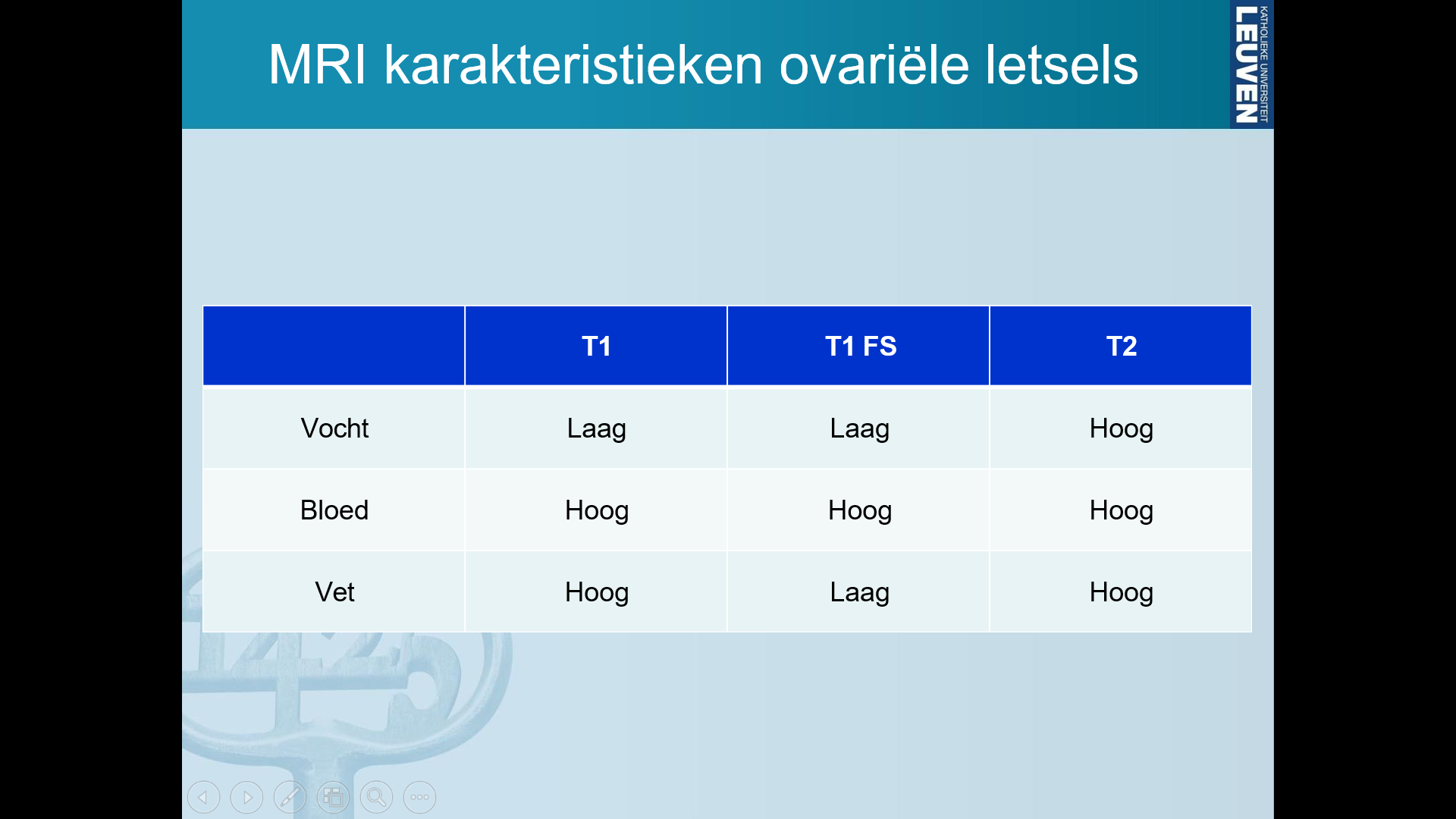 5. Wat is fout? CT is overbodig voor ernstige endometriose (inderdaad: eerst echo en aanvullende beeldvorming met RX colon contrast lavement en intraveneuze pyelografie, maar dit wordt steeds meer vervangen door MR-beeldvorming)Bij adenomyose zie je cysten in het endometrium (je kan echolucente opklaringen zien in de buurt van het endometrium // adenomyose kan gepaard gaan met endometriose! // maar dit is uiteindelijk fout omdat het niet altijd gepaard gaat met cysten) Een endometriose cyste kan 1-4 lobuli bevatten en heeft een matglas aspectEen endometriose cyste kan solide letsels bevatten 6. Wanneer zal je een adenomyose resecteren? Bij aanhoudende symptomen na medische therapie Enkel bij patiënten met voltooide kinderwens en indien men op grond van symptomatologie en echografie vrij zeker is dat het gaat om adenomyose (dit gaat over hysterectomie, maar in het boek staat voor endometriose enkel medische behandeling of hysterectomie  deelse resectie is denk ik geen optie! // Maar waarschijnlijk bedoelen ze wel hysterectomie en zal de vraagstelling op het examen anders zijn… )Wanneer er meer dan 5 foci zijn In geval van subfertiliteit 7. Stellingen over endometrioom: welke is fout Endometrioom vocht in cyste heeft matglasaspectEen endometrioom kan een vast weefsel deel hebbenEen endometrioom zal maar heel zeldzaam torsie doenEen endometrioom kan zeer sterk bevloeid zijn (minimale bevloeiing bij Doppler-echo)  8. Een 15-jarig meisje consulteert samen met haar moeder omwille van dysmenorroe die niet altijd beantwoordt aan analgetica of NSAID’s. Ze moet soms van school wegblijven tijdens de menses. Er is nog geen seksueel contact geweest. De volgende stap is best: Een combinatiepil voorschrijven (COC is de 2e keuze na NSAIDs voor dysmenorroe) Een hysterosalpingografie afspreken om uteriene anomalieën uit te sluiten (je maakt een klinische diagnose van endometriose)Een koperbevattend IUCD plaatsen (veroorzaakt dysmenorroe!)Een laparoscopie afspreken om endometriose uit te sluiten (je maakt een klinische diagnose van endometriose)Een levonorgestrelbevattend IUCD plaatsen (eerste keuzebehandeling voor endometriose = progestagenen!  dus misschien volgende stap als COC niet werken) Prolaps1. Wat moet je zeker uitsluiten bij een patiënte met procidentie (prolaps) die de klachten minimaliseert of niet geholpen wil wordenCervix carcinoom (gebaseerd op de symptomen bij prolaps  een drukkend gevoel, iets dat er uit komt steken,… zou ik cervixcarcinoom best uitsluiten // lijkt me het meest ernstig) Urineretentie (moeilijk kunnen plassen en het gevoel dat de blaas nog niet helemaal leeg is  vaak bij prolaps // meer infectiekans hierdoor zou ik denken) Fecale incontinentie (vooral lastig voor haarzelf lijkt me, niet bedreigend ofzo) Antone blaas (vooral lastig voor haarzelf lijkt me, niet bedreigend ofzo) Obstipatie (vooral lastig voor haarzelf lijkt me, niet bedreigend ofzo) 2. Wat speelt geen rol bij prolaps? De anale sfincter (deel van de pelvic floor  speelt een rol)De fascia pubocervicalis (2e level of support)De fascia rectovaginalis (2e level of support)Parametrium (1e level of support samen met paracolpium) M. obturatorius interna3. Zeer uitgebreide casus van een vrouw met prolaps. Het ging om een cystocoele. Ze heeft een VG van conisatie van de cervix. Ze heeft bekkenbodemtherapie gekregen, maar hielp niet goed. Geen klachten van stress- of urge-incontinentie. Volledige prolaps (2 cm uit vaginale introïtus) en opening van 4 cm. Wat ga je doen? Je gaat urografie doen, omdat de urge-incontinentie hier misschien wordt verdoezeld door de cystocoele (prolaps is een KLINISCHE diagnose!  urge-incontinentie is gewoon 1 van de symptomen  extra onderzoeken zijn geen routine) Je stelt voor om een pessarium te proberen als de patiënt dit oke vindt (heeft ongeveer ⅔ kans dat het zal helpen)Contra-indicatie voor pessarium bij VG van cervixaandoening (CI: infecties, vaginale bloeding, geen motivatie voor follow-up)Hormoontherapie (nooit aan de orde bij prolaps)Heelkundige behandeling van de prolaps (2e lijn  altijd eerst pessarium proberen, al is het preoperatief) 4. Een vrouw met 3 kinderen (een van de kinderen woog 4 kg) en de moeder heeft een voorgeschiedenis van prolaps. Ze heeft nu een gevoel van ‘bol’ en die komt tot uit de vagina. Haar moeder heeft chirurgie gehad hiervoor maar zij wil dit niet. Ze vertoont totaal geen klachten van urinaire of incontinentie problematiek. Wat is juist? De obstetrische voorgeschiedenis is hier de belangrijkste oorzakelijke factor (4 kinderen waarvan 1 met macrosomie  waarschijnlijk complexe arbeid geweest, misschien forceps nodig gehad  allemaal risicofactoren!)De maternale voorgeschiedenis is hier de belangrijkste oorzakelijke factor Je doet toch chirurgie want het is nodig De familiale voorgeschiedenis is hier de belangrijkste oorzakelijke factor 5. Een vrouw klaagt van 3 keer lekken per dag, met veel urinedrang, urgency en frequency. Wat is de aangewezen behandeling?Bekkenbodemspiertrainen om levator ani te trainen (staat duidelijk in de ppt: werkt BETER bij urinaire incontinentie // als pessarium een antwoordoptie zou zijn, zou ik twijfelen) Sling operatie (2e lijn)Bekkenbodem blaas drill (wat is dit?) De pil Borst 1. Een vrouw van 40 jaar presenteert met een gezwel van 4 cm dat op 1 maand tijd is ontstaan. Wat staat bovenaan in je differentiaaldiagnose? Cyste (tussen de leeftijd van 35-55 ten gevolge van fysiologische involutie van borstklieren, gevoeld als een nodulus maar meestal niet zo’n snelle groei) Fibroadenoom (jongere leeftijd) Phyllodes tumor (rond middelbare leeftijd, snelgroeiend  altijd excisie aangewezen aangezien in 15% van de gevallen maligne) Borstkanker (groeit trager)2. Een vrouw die borstvoeding geeft, heeft een volledige borst die rood en gezwollen is. Ze heeft geen koorts en voelt zich niet ziek. Wat is de meest waarschijnlijke diagnose? Borstabces (erg verleidelijk om dit te kiezen, maar zou gepaard gaan met hevige pijn en koorts)Borstkanker (het postpartum op zich is een tijdelijke risicofactor // indien niet pijnlijke induratie en lymfeklieren voelbaar  borstkanker // rood zonder pijn of infectietekens  erg verdacht!)Phyllodes tumor (snelgroeiend, geeft normaal geen roodheid, zeldzaam)Tromboflebitis (laterale pijnlijke streng doorlopen tot aan de oksel)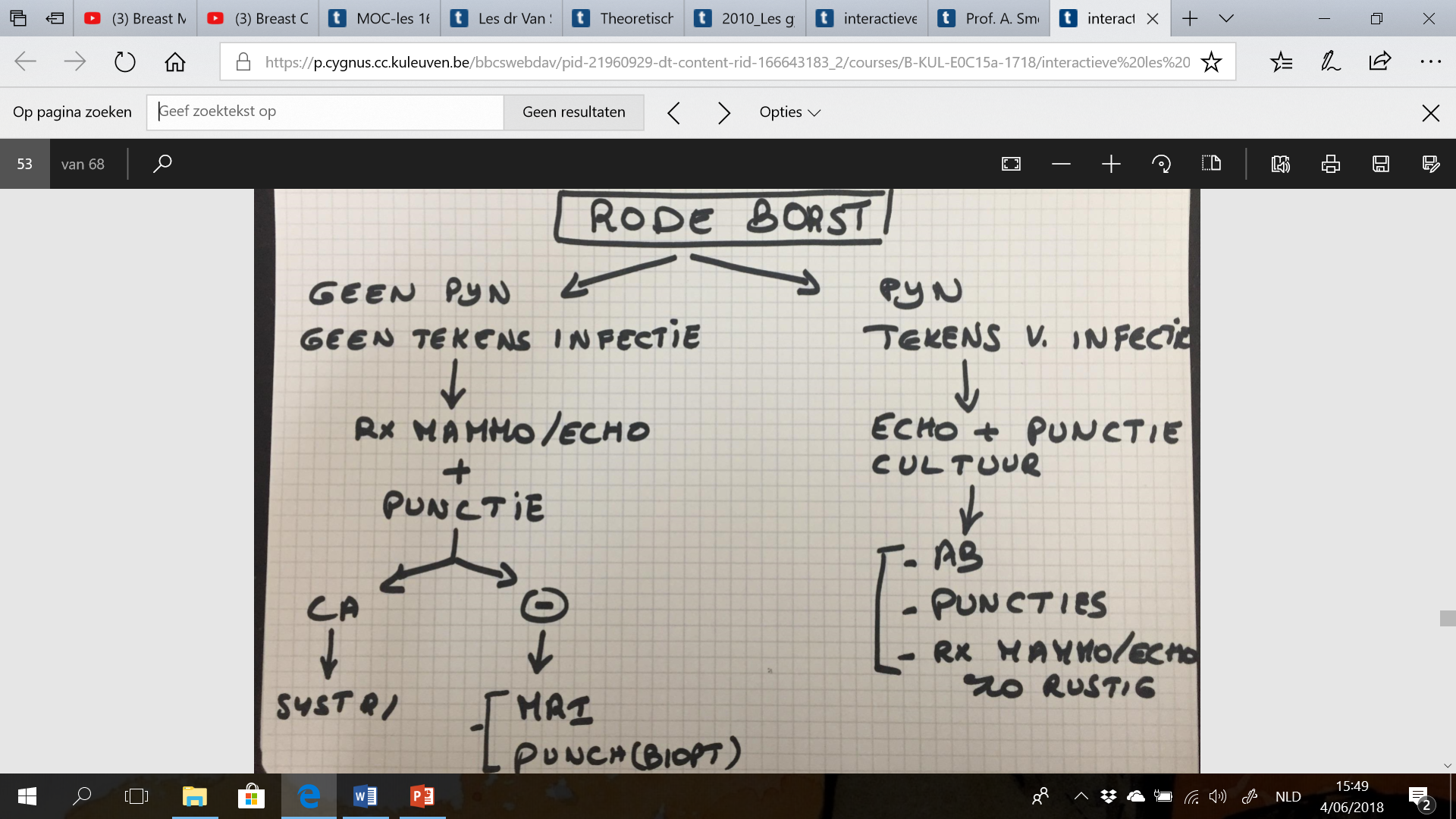 3. Wat is een galactografie? Een onderdeel van de routine “triple test” bij een voelbare massa in de borst (enkel op indicatie bij tepelvochtverlies)Een mammografie waarbij contrast in de melkgang wordt ingespoten (geïndiceerd bij unilateraal of bloederig spontaan tepelvochtverlies  intraductaal papilloom)Een MRI opname van de borst waarbij het contrast in de melkgang wordt ingespoten Een cytografische analyse van tepelvochtverlies voor het opsporen van maligne cellen 4. Een vrouw van 31 jaar presenteert zich met een klinische nodus in haar rechterborst. Welk technisch onderzoek gaat u in de eerste instantie laten uitvoeren? Een cytologische punctie Een echografie (beoordelen van een symptoom bij vrouwen <35 jaar)Een mammografie, één opname per borst (indien <35 jaar: enkel bij ernstig vermoeden van maligniteit na echografie) Een mammografie, 2 opnamen per borst  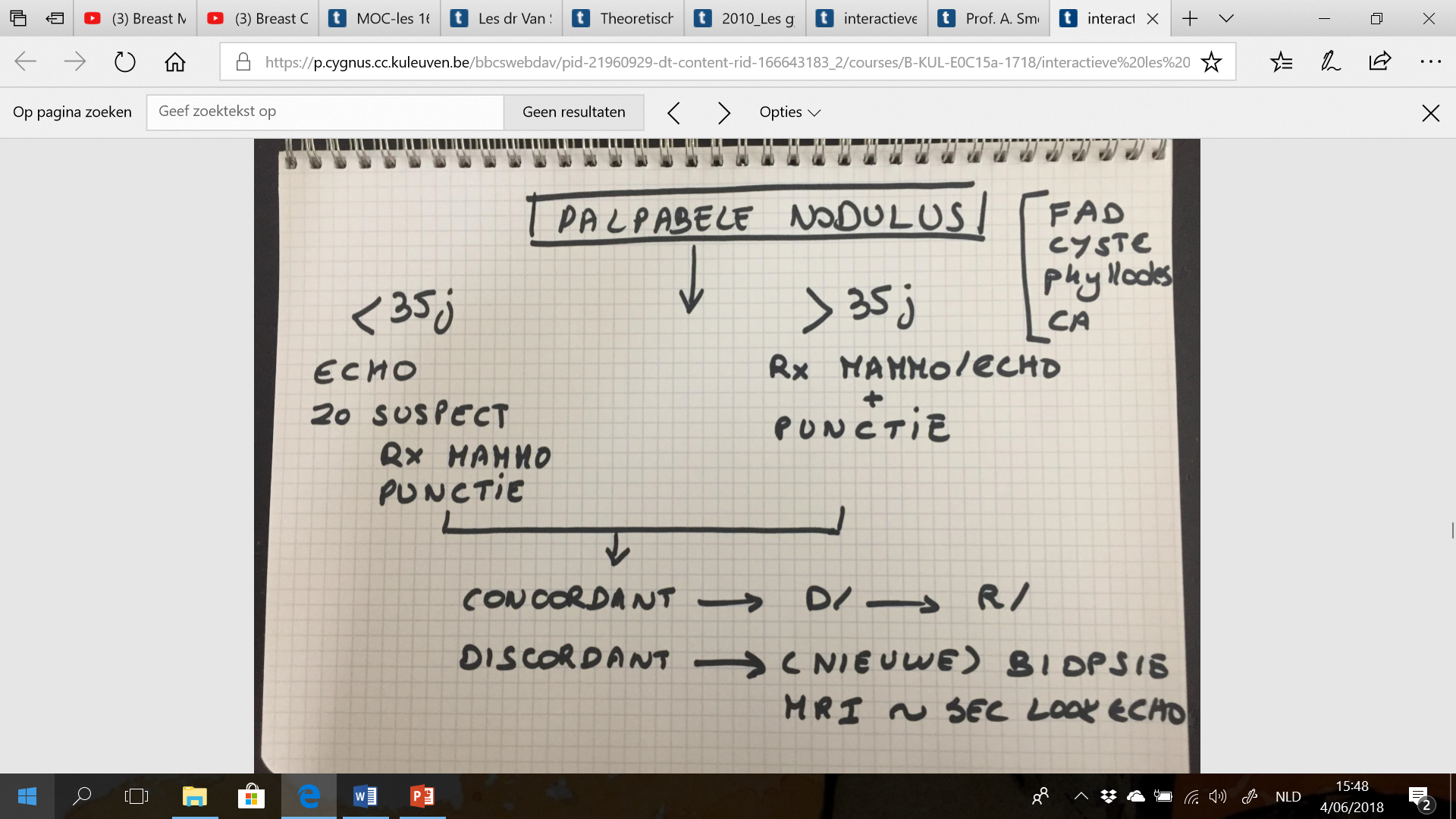 5. Welke van de onderstaande beweringen is geen indicatie voor een MR-onderzoek van de borst? Pijnlijke zone, door patiënte opgemerkt Verschil in resultaat tussen kliniek en mammografie (kan aanvullend onderzoek zijn indien discrepantie in de triple-diagnostiek)Verschil in resultaat tussen mammografie en echografie (kan aanvullend onderzoek zijn indien discrepantie in de triple-diagnostiek)Evaluatie van chemotherapie (evaluatie van therapierespons, bv. neo-adjuvante chemo)Hoog-risico vrouwen (bijkomende evaluatie bij verhoogd risico met zeer dens borstweefsel)6. Cytologische punctie (FNAC): welke van de volgende beweringen is correct?Gebeurt altijd onder lokale anesthesie (niet nodig // bij CBC wel lokale verdoving)Men verkrijgt slechts een klein stukje weefsel (geen weefsel maar cellen // wel weefsel bij CBC en VACBC)Men kan hiermee het verschil tussen een invasief of een in situ carcinoom niet maken (volstaat meestal niet voor volwaardige kankeranalyse, FNAC is eerder oriënterend  gebeurt vooral bij borstcysten en om na te gaan of er lymfeklieraantasting is)Men dient nuchter te zijn voor dit onderzoek7. Wat is juist in verband met BIRADS-ACR Het is opgedeeld in 4 categorieën Het is opgedeeld in 5 categorieën Het is opgedeeld in 6 categorieën Het is opgedeeld in 7 categorieën (= classificatie voor het beschrijven van een mammografie  van 0-6)8. T3 in het TNM-stadium van de borst betekent: Tumor >5 cm Tumor onafhankelijk van zijn afmeting met directe uitbreiding naar de thoraxwand en/of huid (T4)Tumor tussen 2-5 cm (T2)Tumor >6 cm9. DCIS: Is de meest agressieve vorm van borstkanker (agressieve vormen zijn: mastitis carcinomatosa, metaplastisch of micropapillair carcinoma)Is een voorloper van borstkanker (50% ontwikkelt naar borstkanker, maar het wordt wel altijd behandeld)Ontstaat typisch in de melkgangen (DCIS = ductaal carcinoma in situ <> LCIS = lobulair carcinoma in situ)De invasieve vorm van DCIS komt minder voor dan de invasieve vorm van LCIS (IDA = 75% <> ILA = 15%)10. Een vrouw heeft spontaan unilateraal bloederig tepelverlies. Haar mammo was normaal, cytologie negatief en galactografie ook negatief. Wat is dit waarschijnlijk? Waarschijnlijk een papilloom, waarvoor je microdochetomie plant (cytologie vaak vals-negatief!!!  voor verdere diagnose en therapie moet je een excisie doen bij deze symptomen!)Waarschijnlijke galactoforitis, waarvoor je AB geeftWaarschijnlijk een carcinoom Er is een MRI nodig van de borst om een verdere diagnose te kunnen stellen (enkel indien er in de triple-diagnostiek discrepantie zou geweest zijn) Er is hier geen diagnose mogelijk en een afwachtende houding is aangewezen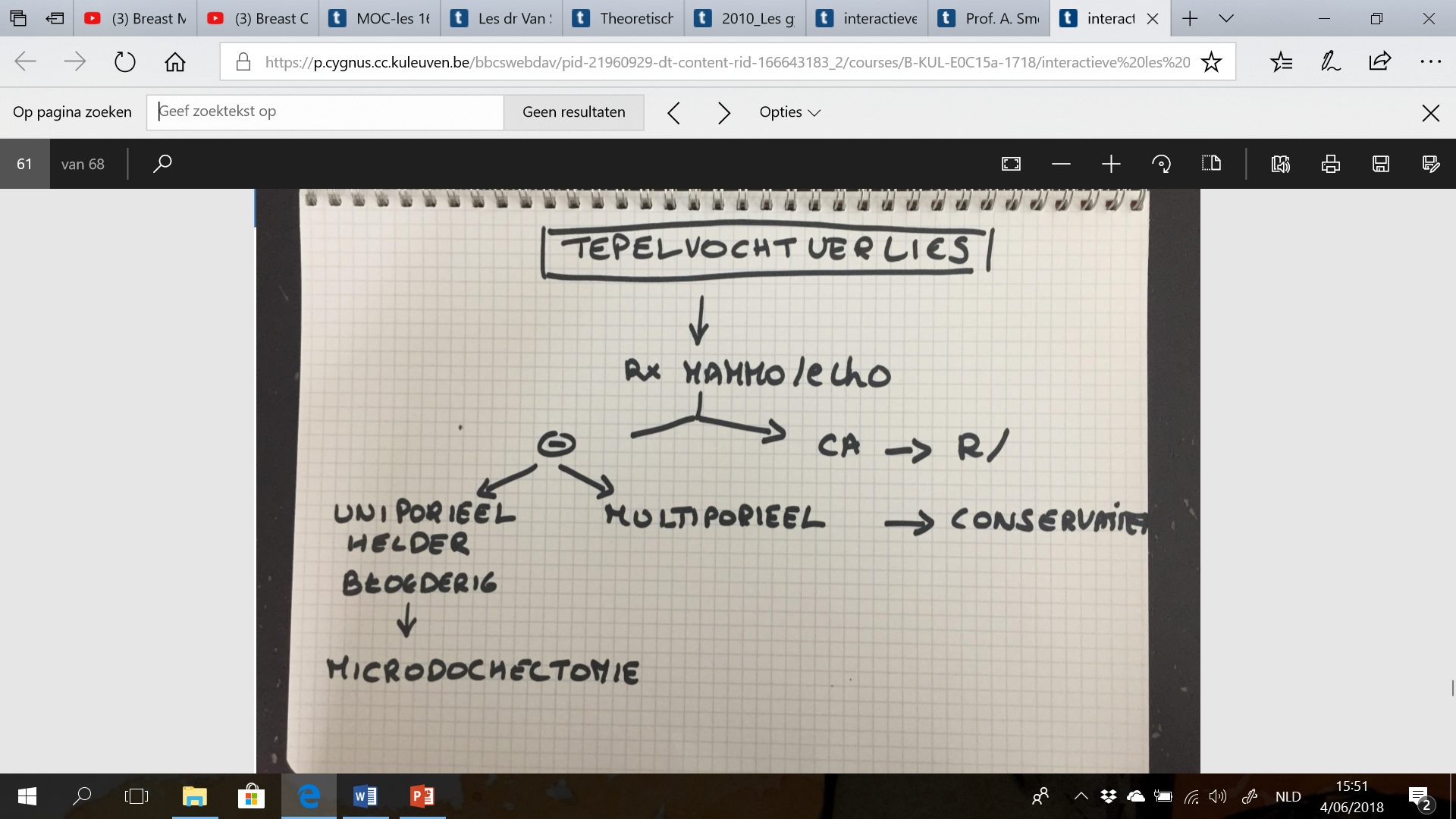 11. Een vrouw van 22 jaar met een knobbel in de borst. Welk onderzoek doe je eerst? EchografieEcho + MRMR + CTMammografie12. Een vrouw van 22 jaar met een knobbel in de borst. Wat is de meest waarschijnlijke diagnose? Borstkanker Pyllodes tumor Fibroadenoma Cyste 13. Welke stelling in verband met borstkanker is juist? De meeste vrouwen met borstkanker hebben duidelijk een risicofactorAlcohol is een risico voor borstkanker BRCA-1 en 2 zijn de meest voorkomende genetische mutatie bij familiale borstkanker (20% van de borstkankers heeft een erfelijke factor, maar meestal gaat het om laagpenetrante genen. BRCA-1 en 2 zijn hoogpenetrant, en dat is maar bij 2-4% van alle borstkankers)De contraceptiepil verhoogt het risico op borstkanker (draagt weinig tot niets bij in de algehele populatie // verlagen het risico op goedaardige borsttumoren, endometrium- en eierstokkanker)14. Wat geeft een verhoogd risico op borstkanker? 2 dosissen alcohol per week (“wat een sigaret is voor de longen, is alcohol voor de borst”)Enige zus van je vader kreeg borstkanker op 47-jarige leeftijd (tante = 3e-graads familie)Zus van de maternale grootmoeder kreeg borstkanker op 78-jarige leeftijd (te verre familie en te oud)Zelf een fibroom laten verwijderen (verhoogd risico indien operatie voor een letsel met epitheelproliferatie  fibroom = goedaardig bindweefsel!)15. Wat geeft een verhoogd risico op borstkanker?Obesitas op premenopauzale leeftijd (correlatie overgewicht en borstkanker vooral op postmenopausale leeftijd  dan gaat vetweefsel meer oestrogeen aanmaken)Alcoholconsumptie Lage borstdensiteit (hoge borstdensiteit)Lage socio-economische situatie (hoge socio-economische situatie!)16. Een meisje van 21 jaar ontdekt een snel groeiende nodulus (goed afgelijnd) tot 5 cm in het rechts bovenste kwadrant van de rechtse borst. Het is gevoelig bij palpatie zonder lymfeklieren. Echo toont een vastliggend, goed afgelijnd homogeen letsel. Welke differentiaaldiagnose maak je? Phyllodestumor en fibroadenoma (phyllodes is pijnloos, snel groeiend, goed afgelijnd, MAAR op echo heterogeen letsels met ‘bladvormige’ cysten // dit was het juiste antwoord volgens wikimedica)Fibroadenoma en cyste (cyste past zeker in de DD  homogeen, sterk afgelijnd, snelle groei en gevoelig bij palpatie // fibroadenoom lijkt ondanks haar leeftijd niet te kloppen  is normaal gezien mobiel en <3 cm, wel homogeen op echo // grote fibroadenomen bestaan en kunnen snel groeien, maar ik vind het raar dat het om een vastliggend letsel gaat)Adenocarcinoma en cyste (adenocarcinoma vaak slecht afgelijnd en heterogeen)Adenocarcinoma en fibroadenoma 17. Een jong meisje met een fibroadenoma van 1,5 cm. Wat is je beleid? Na 6 maanden opnieuw controle met echo en KO (eenmalige controle met echo na 6 maanden, daarna jaarlijks gedurende 3 jaar)Na 6 maanden opnieuw controle met mammo/echoEen MRI is nodig voor verdere diagnostiek Resectie is aangewezen (enkel resectie indien <2-3 cm, snelgroeiend of pijnlijk)18. Bij een vrouw met een letsel van 4 cm maak je de differentiaaldiagnose van phyllodes tumor en fibroadenoom. Wat ga je nu doen? Opvolgen na 6 maanden met KO en echo Resectie met vrije snijranden (voor phyllodes tumor is excisie met 1 cm marge aangewezen) Resectie zonder snijranden Opvolgen na 6 maanden met mammo/echo 19. Een 19-jarig meisje heeft een klein knobbeltje in de rechterborst. Klinisch betreft het een goed afgelijnd, pijnlijk en beweeglijk letsel van 1 cm. De 3 klierstreken zijn normaal bij KO. Wat is de meest  waarschijnlijke diagnose?Phyllodes tumorFibroadenoomCarcinoomMetastase20. Welke tumor heeft een slechte prognose?DCISTriple negatiefHER-2 negatief (HER-2 positief heeft een slechte prognose)ER-positief21. Vrouw van 35 jaar met polynodulaire borstkanker waarvoor mastectomie. Oestrogeenreceptor negatief. Wat is juist?Je gaat 10 jaar nabehandelen met tamoxifen (tamoxifen werkt enkel bij ER-gevoelige tumor)Behandeling met chemotherapie geeft 50% meer overleving  (bij patiënten met een hoog risico op herval zal chemo 5-15% meer kans op genezing geven  zij heeft hoog risico trouwens: jong, hormoonongevoelig)Ze heeft meer overlevingskans als haar contralaterale borst ook wordt weggenomen (10x hoger risico op ontwikkelen van hormoon-ongevoelige tumor in andere borst ook, vergeleken met hormoongevoelige tumor (4%) // bron = wikimedica, maar waar staat dit?)Genetisch onderzoek heeft geen zin (indicaties voor genetische mutaties opsporen: ≤35 jaar, bilaterale of triple-negative borstkanker <50 jaar, familiaal, hooggradig sereus of papillair ovarium-ca, man)22. Een 38-jarige vrouw onderging een brede excisie en okselklieruitruiming wegens een weinig gedifferentieerd ductaal borstcarcinoom van 24 mm. De sectievlakken zijn negatief. Twee van de 12 verwijderde okselklieren zijn metastatisch ingenomen. De oestrogeen en progestageen receptoren zijn negatief. De patiënte ondergaat postoperatief een radiotherapie van de borst met een boost op het tumorbed. Welke postoperatieve behandeling beveel je aan:Aromatase inhibitor (niet bij hormoon-ongevoelige tumor)CastratieChemotherapie (chemo indien risicofactoren op herval!  SASHA = Size, Age, Sensibility -, HER-2, Axillary nodes)GeenTamoxifen (niet bij hormoon-ongevoelige tumor)23. Welke stelling is juist in verband met een lobulair borstcarcinoom Het is moeilijk te detecteren met mammografie (makkelijk te detecteren  distorsie // maar moeilijk onderscheid tussen maligne en littekenweefsel!!)Kankercellen ontstaan in de lobuliMet een FNAC kan meestal het onderscheid gemaakt worden tussen een lobulaire tumor en een radial scar (vaak vals negatief)Met een MRI kan het onderscheid gemaakt worden tussen een lobulaire tumor en een radial scar (beiden zijn hypervasculair, dus niet mogelijk!  excisie is de enige oplossing) 24. Een dame van 55 jaar had 5 jaar geleden een brede excisie voor een beperkte cluster Le Gal III microverkalkingen ter hoogte van de linkerborst. Het anatomopathologisch rapport stelde een adenosis haard (vorm van proliferatieve hyperplasie) zonder atypie vast. Ze neemt hormonale substitutie omwille van invaliderende warmteopwellingen, een poging tot stoppen mislukte omdat de vapeurs ondraaglijk terugkwamen. Haar jongste en enige zus is 45 jaar en heeft nu een unilaterale borstkanker. Er zijn geen andere leden met borstkanker in deze familie. Haar meest recente mammo- en echografie zijn normaal (atroof klierweefsel). Welke van de volgende stellingen is juist: Zij vormt een strikte contra-indicatie voor elke vorm van hormonale substitutie (niet voor elke vorm denk ik) Een jaarlijkse kernspintomografie (MRI) met elke 6 maanden een mammo- en echografie alsook klinisch borstklieronderzoek zijn ons advies (zo laag mogelijk houden van investigaties!  MRI enkel bij discordantie tripeldiagnostiek of bij bepaalde indicaties)Haar levensrisico op borstkanker is door het feit dat haar zus borstkanker heeft rond de 80% (1 familielid <50 jaar = risico 13% // haar risico is iets hoger dan 13% door de adenosis)Haar levensrisico op borstkanker is rond de 15-20%. Haar levensrisico op borstkanker is door haar persoonlijke en familiale voorgeschiedenis niet verhoogd, namelijk 10%. 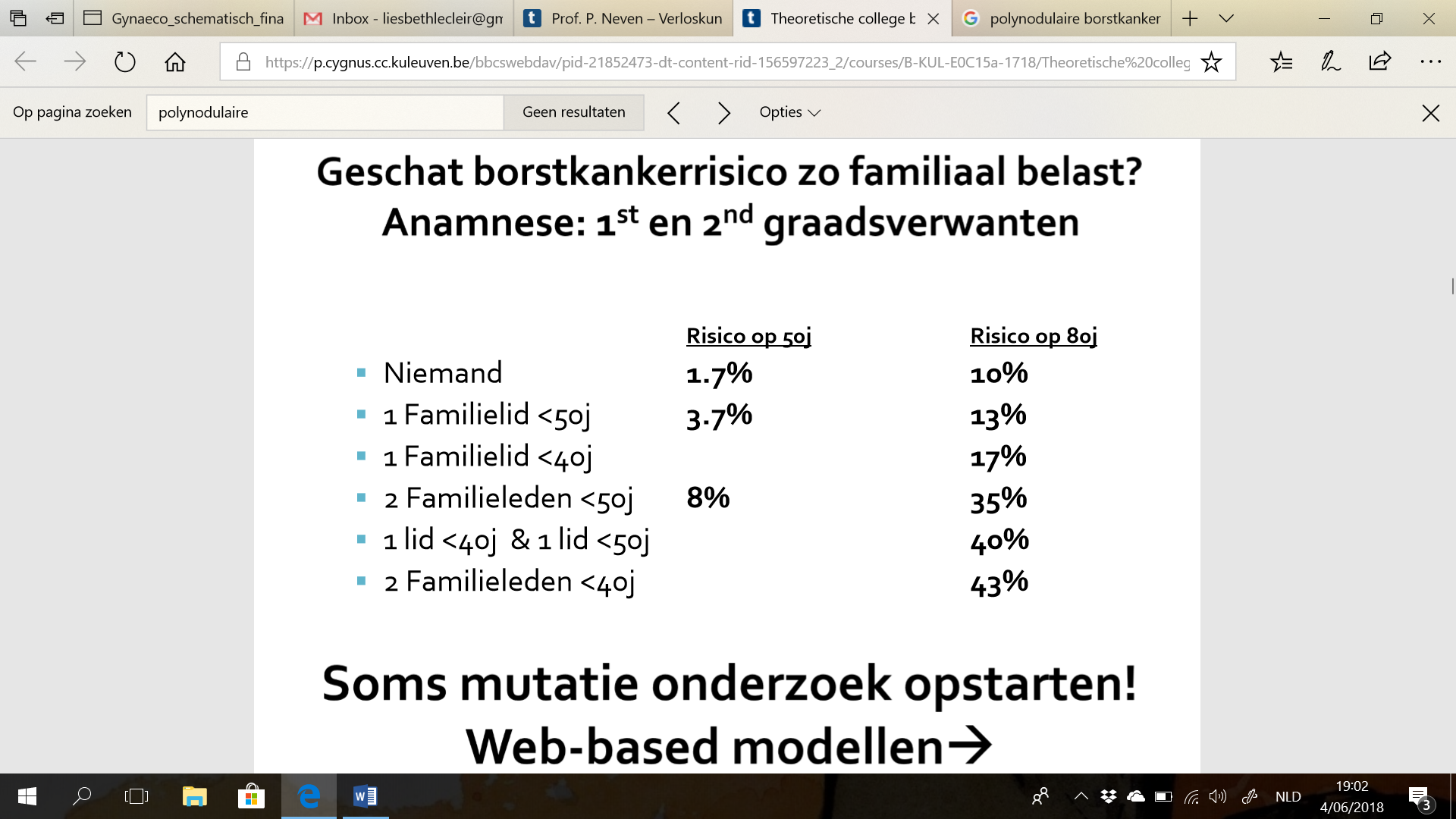 25. Welke stelling over de behandeling van een borstcarcinoma is juist? Boven de 70 jaar doen we altijd een amputatie want radiotherapie is te gevaarlijk voor hartspierBoven de 70 jaar zijn de nadelen van systemische therapie groter dan de voordelenOnder 40 jaar doen we sowieso systemische chemotherapieOnder 40 jaar doen we best een amputatieBij ER+ en HER- doen we meestal (<50%) geen chemo (vallen niet onder de ‘SASHA’ indicaties van chemo  size, age, sensibility -, HER-2, axillary nodes)26. Wat is juist in verband met HER-2 positieve tumoren? Hiervoor bestaat gerichte therapie: paclitaxel (chemo)Hiervoor bestaat gerichte therapie: palbociclib (= cyclin dependent kinase inhibitor  anti-hormonale therapie bij recidief)Hiervoor bestaat gerichte therapie: trastuzumab Hiervoor bestaat gerichte therapie: tamoxifen (SERM)27. Welke van de onderstaande stellingen is juist? Bepaalde medicatie kan een preventieve invloed hebben op de ontwikkeling van borstcarcinoom bij familiaal voorbeschikten, zelfs al hebben ze zelf nog geen borstkanker gehad (chemopreventie = toedienen van bepaalde SERM’s  risicoreductie bij hoog-risico vrouwen of bij vrouwen met eerdere tumor) Jaarlijkse screening met echo verlaagt borstkankersterfte Jaarlijkse screening met mammo bij 40-50 jaar verlaagt sterfte (enkel effect aangetoond bij 2-jaarlijkse screening bij 50-69 jaar)40% van de borsttumoren zijn erfelijk bepaald (20% heeft een genetische component)28. Tamoxifen bij borstkanker:Kan enkel gegeven worden na hysterectomie (wel hoger risico op endometriumcarcinoom, maar hysterectomie is niet nodig)Verhoogt de kans op trombo-embolie (hogere kans op endometriumcarcinoom, longembool en trombose)Werkt enkel na de menopauze (tamoxifen = premenopausaal, aromataseremmers = postmenopausaal)Werkt osteoporose in de hand bij menopausale vrouwen (beschermt!  want E-agonist van het bot)Wordt niet meer gebruikt sinds de komst van aromataseremmers 29. Welk letsel op echo heeft de hoogste kans op maligniteit? Asonant scherp begrensd met grotere verticale dan dwarse diameterHyporeflectief grotere verticale dan dwarse diameter en retroakoestische schaduw Ovaalvormig asonant met retroakoestische versterkingOvaalvormig hyporeflectief letsel met retroakoestiche schaduwOverig1. Een 45-jarige vrouw presenteert met plots hevige buikpijn. Er is peritoneale prikkeling. Op echo zie je geen appendix. Wat doe je?Laparoscopie (beeld dat lijkt op appendicitis  ruptuur, torsie of bloeding van een adnexiële massa  spoedlaparoscopie indien geen diagnose via echo)CTMRLaparotomie 2. Het voornaamste risico van een onvolledig miskraam is: Intrauteriene adhesies met infertiliteit Intrauteriene infectie met peritonitis Ontwikkeling van choriocarcinoma Ontwikkeling van mola hydatiformis Verhoogde kans op extra-uteriene zwangerschap 3. Welke stelling is correct? Lege uterus bij echo met bèta-hCG>2000 IU/ml is een ectopische zwangerschap (intra-uteriene zwangerschappen kunnen meestal worden vastgesteld wanneer de bèta-hCG concentratie 1500 IU/ml is, maar hier staat dus MEESTAL  waarschijnlijk in sommige gevallen dus niet)Bij onzekere locatie van de zwangerschap is een afwachtend beleid aangewezen (want 9/10 is het intra-uterien: afwachten en controle-echo doen!)Bij een ectopische zwangerschap met bèta-hCG >2000 IU/ml is een afwachtend beleid aangewezen (nooit afwachten indien ectopische zwangerschap gediagnosticeerd)4. Een 30-jarige A0P4G5 heeft 10 weken achterstel, een positieve zwangerschapstest maar een koperspiraaltje in situ. De draadjes zijn transcervicaal zichtbaar en mevrouw wenst de zwangerschap te behouden. De meest aangewezen aanpak is dan:Het spiraaltje laten zittenHet spiraaltje laten zitten maar profylactisch antibiotica toedienenHet spiraaltje verwijderen (het spiraaltje wordt zo mogelijk verwijderd, ter voorkoming van infectieuze verwikkelingen. Bij zwangerschappen onder een intra-uterien apparaat dient een ectopische zwangerschap te worden uitgesloten, maar daarvoor is hier geen laparoscopie nodig en volstaat een echografie)Een laparoscopie uitvoeren om een extra-uteriene zwangerschap uit te sluitenPenicillamine toedienen om de embryotoxische effecten van koper te neutraliseren.5. Mevrouw Clampser, 23 jaar en sinds 1 jaar samenlevend met haar vriend Mario, voetbalspeler bij OHL, maakte tijdens haar eerste zwangerschap een ernstige vroegtijdige (30 weken) pre-eclampsie door waarbij een dysmature zoon (Ronaldo) van 750 g het leven zag, maar de derde dag postpartaal stierf ten gevolge van een sepsis. Met deze nare voorgeschiedenis wenst ze, zeker voorlopig, geen kinderen meer. Haar bloeddruk is een 14-tal dagen na de bevalling genormaliseerd, evenals haar proteïnurie. Men weerhield toen wel bij haar een antifosfolipidensyndroom en een proteine C-resistentie. De meest aangewezen veilige en efficiënte contraceptieve methode lijkt u:Een vasectomie of laparoscopische ringsterilisatieEen klassieke combinatiepilEen combinatiepil van de derde generatieEen continue progestogeentoedieningEen transcutane/-mucosale oestro-progestogenentoedieningOestrogeenbevattende contraceptiva zijn uitgesloten gezien de trombofilie (die bij ernstige vroegtijdige pre-eclampsies als voorbeschikkende onderliggende factor best wordt opgezocht).Derde generatiepillen en transcutane of transmucosale toedieningen van oestrogenen zijn niet veiliger.Een sterilisatie is definitief en vergt een kwaliteitsvol beslissingsproces, dat beter niet in acute en emotionele omstandigheden wordt genomen.Een continue progestogeentoediening, die onder verschillende vormen mogelijk is (minipil, subcutaan implant, progestogeenvrijzettend intra-uterien apparaat), biedt een aanvaardbaar, veilig en betrouwbaar alternatief.6. Wat is juiste definitie van cumulatieve birth rate?Zwangerschapskans in een bepaalde tijd (kans op zwangerschap na x maanden of x jaren kinderwens)Zwangerschapskans in een maand (fecundabiliteit)Zwangerschapskans per cyclusZwangerschapskans per week131.Bij syndroom van Sheehan lactogenesewel colostrum, geen lactatie erna